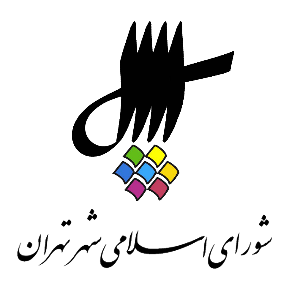 عناوین مندرجاتاعلام رسمیت جلسه و قرائت دستورقرائت آیاتی از کلام الله مجیدتذکرات اعضای شورا: (آقایان) احمد مسجدجامعی، سید محمود میرلوحی، بشیر نظریبررسی طرح «الزام شهرداری تهران به ارائه لایحه ایمنی حمل ‌و نقل دانش‌آموزان» به شماره ثبت 5268/160 مورخ 1/3/97 یک فوریت طرح در شصت و ششمین جلسه رسمی شورا مورخ 6/3/97 به تصویب رسیده است و قرائت گزارش کمیسیون اصلی (عمران و حمل ‌و نقل) به شماره ثبت 8185/160 مورخ 30/3/97.نام‌گذاری میدان بی‌نام واقع در محدوده منطقه 2 شهرداری تهران به نام هنر با توجه به نامه شماره 4725/160 مورخ 26/2/97 کمیسیون نام‌گذاری و تغییر نام اماکن و معابر عمومی شهر تهران.تغییر نام ایستگاه متروی سولقان واقع در محدوده منطقه 5 شهرداری تهران به نام شهدای کن با توجه به نامه شماره 4725/160 مورخ 26/2/97 کمیسیون نام‌گذاری و تغییر نام اماکن و معابر عمومی‌ شهر تهران.نام‌گذاری خیابان بی‌نام واقع در محدوده منطقه 12 شهرداری تهران به نام امید با توجه به نامه شماره 4725/160 مورخ 26/2/97 کمیسیون نام‌گذاری و تغییر نام اماکن و معابر عمومی‌شهر تهران.تغییر نام کوچه بن‌بست حمام واقع در محدوده منطقه 17 شهرداری تهران به نام شهید چالی رحیم و ابراهیم با توجه به نامه شماره 4725/160 مورخ 26/2/97 کمیسیون نام‌گذاری و تغییر نام اماکن و معابر عمومی شهر تهران.نام‌گذاری خیابان بی‌نام واقع در محدوده منطقه 22 شهرداری تهران به نام روژان با توجه به نامه شماره 4725/160 مورخ 26/2/97 کمیسیون نام‌گذاری و تغییر نام اماکن و معابر عمومی شهر تهران. اعلام ختم جلسه و تاریخ تشکیل جلسه آینده1-اعلام رسمیت جلسه و قرائت دستورمنشی {زهرا نژاد بهرام} - برنامه‌ی هفتاد و دومین جلسه رسمی پنجمین دوره شورای اسلامی شهر تهران که به‌صورت عادی در روز سه‌شنبه پنجم تیرماه 1397 از ساعت 9 لغایت 11 در محل تالار شورا برگزار می‌شود به شرح ذیل اعلام می‌گردد.دستور جلسه:1- قرائت آیاتی از کلام الله مجید2- بررسی طرح الزام شهرداری تهران به ارائه لایحه ایمنی حمل ‌و نقل دانش‌آموزان به شماره ثبت 160 مورخ 1/3/97 یک‌فوریت طرح در شصت و ششمین جلسه رسمی شورا مورخ 6/3/97 به تصویب رسیده و قرائت گزارش کمیسیون اصلی عمران و حمل ‌و نقل به شماره ثبت 160 مورخ 30/3/97.3- نام‌گذاری میدان بی‌نام واقع در محدوده منطقه 2 شهرداری تهران به نام هنر با توجه به نامه شماره 160 مورخ 26/2/1397 کمیسیون نام‌گذاری و تغییر نام اماکن و معابر عمومی شهر تهران.4- تغییر نام ایستگاه متروی سولقان واقع در منطقه محدوده 5 شهرداری تهران به نام شهدای کن با توجه به نامه شماره 160 مورخ 26/2/97 کمیسیون نام‌گذاری و تغییر نام اماکن و معابر عمومی شهر تهران.5- نام‌گذاری خیابان بی‌نام واقع در محدوده منطقه 12 شهرداری تهران به نام امید با توجه به نامه‌ی شماره 160 مورخ 26/2/97 کمیسیون نام‌گذاری و تغییر نام اماکن و معابر عمومی شهر.6-  تغییر نام کوچه‌ی بن‌بست حمام واقع در محدوده منطقه 17 شهرداری تهران به نام شهید چالی رحیم و ابراهیم با توجه به نامه شماره 160 مورخ 26/2/97 کمیسیون نام‌گذاری و تغییر نام اماکن و معابر عمومی شهر تهران.7- نام‌گذاری خیابان بی‌نام واقع در محدوده منطقه 22 شهرداری تهران به نام روژان با توجه به نامه شماره 160 مورخ 26/2/97 کمیسیون نام‌گذاری و تغییر نام اماکن و معابر عمومی شهر تهران.8- نام‌گذاری خیابان بی‌نام واقع در محدوده منطقه 22 شهرداری تهران به نام راستین با توجه به نامه شماره 160 مورخ 26/2/97 کمیسیون نام‌گذاری و تغییر نام اماکن و معابر عمومی شهر تهران.9- نام‌گذاری خیابان بی‌نام واقع در محدوده منطقه 22 شهرداری تهران به نام آینده با توجه به نامه شماره 160 مورخ 26/2/97 کمیسیون نام‌گذاری و تغییر نام اماکن و معابر عمومی شهر تهران.10- نام‌گذاری میدان بی‌نام واقع در محدوده منطقه 22 شهرداری تهران به نام آینده ...11- بررسی طرح الزام شهرداری به ارائه لایحه اولویت اجرای طرح بلوکی بافت فرسوده به شماره ثبت 160 مورخ 30/11/96 و قرائت گزارش کمیسیون اصلی شهرسازی و معماری به شماره ثبت 160 مورخ 9/3/97.12- بررسی لایحه شماره 1433906/10 مورخ 19/12/96 شهرداری تهران در خصوص اصلاحیه‌ی مصوبه‌ی چگونگی محاسبه و دریافت بهای خدمات مدیریت پسماندهای ساختمانی و عمرانی ابلاغی به شماره 160 مورخ 5/11/93 به شماره ثبت 160 مورخ 19/12/96 و قرائت گزارش کمیسیون اصلی سلامت، محیط زیست و خدمات شهری به شماره ثبت 160 مورخ 9/3/97. و قرائت گزارش کمیسیون فرعی برنامه و بودجه به شماره ثبت 160 مورخ 26/1/97 و شهرسازی و معماری به شماره ثبت 160 مورخ 26/2/97.13- انتخاب 2 نفر به‌عنوان نمایندگی شورای اسلامی شهر تهران جهت عضویت در کمیته موضوع ماده 8 مصوبه راهبردهای برنامه عملیاتی مدیریت بحران و مدیریت و برنامه واکنش اضطراری در مترو و فضاهای زیرسطحی، ابلاغی به شماره 160 مورخ 11/7/95 با توجه به پیشنهاد کمیسیون‌های سلامت و محیط زیست و خدمات شهری به شماره ثبت 160 مورخ 31/2/97 و عمران و حمل ‌و نقل به شماره ثبت 160 مورخ 30/3/97.14- انتخاب 2 نفر کارشناس متخصص به‌عنوان نمایندگان شورای اسلامی شهر تهران در کمیته فنی نورپردازی شهری موضوع بند 4 ذیل ماده 5 مصوبه ابلاغی به شماره 160 مورخ 5/7/94 با توجه به پیشنهاد کمیسیون‌های شهرسازی و معماری به شماره ثبت 160 مورخ 22/9/96 و سلامت، محیط زیست و خدمات شهری به شماره ثبت 160 مورخ 18/10/96.15- انتخاب دو نفر کارشناس به‌منظور… آقای هاشمی بروم تا آخر؟رئیس {محسن هاشمی رفسنجانی} - نه نخوانید تا آخر.منشی {زهرا نژاد بهرام} - فکر کنم تا همین‌جا. نمی‌رسیم بقیه‌اش را.رئیس {محسن هاشمی رفسنجانی} - بله. تا همین‌جا.منشی {زهرا نژاد بهرام} - در خدمت قاری محترم قرآن جناب آقای مهندس شهرام یادگاری که بیش از 30 سال است در حوزه قرآنی فعال هستند و کارشناس رشته‌ی مهندسی مکانیک می‌باشند قرار داریم. ایشان مقام دوم استانی را در سال 80 به دست آوردند، مقام اول در مسابقات قرآنی را در سطح دانشجویان دانشگاه آزاد به دست آوردند و از سال 65 وارد دارالتدریس شدند و در محضر اساتیدی چون خدام حسین، مرحوم اربابی و اخوان اقدم بهره جستند. در خدمت ایشان هستیم برای قرائت قرآن.2- قرائت آیاتی از کلام الله مجیداَعوذُ بِاللهِ مِنَ الشَّیطانِ الرَّجیم بِسْمِ اللَّهِ الرَّحْمَنِ الرَّحِیمأَفَحَسِبْتُمْ أَنَّمَا خَلَقْنَاکُمْ عَبَثًا وَأَنَّکُمْ إِلَیْنَا لا تُرْجَعُونَ ﴿١١٥﴾ فَتَعَالَى اللَّهُ الْمَلِکُ الْحَقُّ لا إِلَهَ إِلا هُوَ رَبُّ الْعَرْشِ الْکَرِیمِ ﴿١١٦﴾ وَمَنْ یَدْعُ مَعَ اللَّهِ إِلَهًا آخَرَ لا بُرْهَانَ لَهُ بِهِ فَإِنَّمَا حِسَابُهُ عِنْدَ رَبِّهِ إِنَّهُ لا یُفْلِحُ الْکَافِرُونَ ﴿١١٧﴾ وَقُلْ رَبِّ اغْفِرْ وَارْحَمْ وَأَنْتَ خَیْرُ الرَّاحِمِینَ﴿١١٨﴾صدق الله العلی العظیم(حضار صلوات فرستادند)رئیس {محسن هاشمی رفسنجانی} - احسنت، خیلی ممنون. لطف فرمودید. بسم الله الرحمن الرحیم. ابتدا اجازه بدهید نتیجه قابل تقدیر تیم ملی فوتبال در جام جهانی را که از بهترین دستاوردهای فوتبال ایران بود و موفق‌ترین تیم آسیا و اقیانوسیه در جام جهانی روسیه لقب گرفت را تبریک بگویم و از مسئولین سازمان تربیت‌بدنی و مسئولین ورزشگاه آزادی تشکر کنیم که امکان حضور حدود 40000 نفر از خانواده‌ها را مجددا در ورزشگاه فراهم کردند و جالب اینکه خانواده‌ها بعد از حضورشان حتی زباله‌های ریخته شده خودشان را هم جمع‌آوری نمودند. جا دارد اینجا اعلام کنیم که شهرداری تهران باید آمادگی استقبال از ورزشکاران را داشته باشد و این کار را همراه با مردم انشاءالله و همراه با شورا انجام خواهیم داد؛ و اما در آستانه ششم و هفتم تیر سال 1360 هم قرار داریم. سالروز ترور آیت الله خامنه‌ای در مسجد ابوذر تهران و فاجعه‌ی هفتم تیر و انفجار حزب جمهوری اسلامی که به شهادت شهید مظلوم آیت الله دکتر بهشتی و ده‌ها تن از چهره‌های شاخص انقلابی منجر شد. امروز هم کشور با تهدیدات جدی مواجه شده در این شرایط که فشارها و بحرآن‌ها در حوزه اقتصادی و دیپلماسی و امنیت در حال رخ دادن است وظیفه مسئولین نظام خصوصا سران 3 قوه مدیریت بحران و حل مشکلات و معضلات مردم هست که لازم است اقدامات اخیر، مخصوصا مسائل مربوط به نوسانات نرخ ارز و طلا و مسکن و موارد مربوط به کالاهای مردم را جدی بگیریم و باعث کاهش نارضایتی شهروندان بشویم. اکنون انتظار مردم از مسئولان هست که در کوتاه‌مدت با رسیدگی به نا‌به‌سامانی‌ها بتوانیم ثبات و آرامش را به بازار و اذهان عمومی بازگردانیم. والسلام علیکم و رحمت الله و برکاته. وارد دستور بعدی بشویم.3- تذکرات اعضای شورا: احمد مسجدجامعی، سید محمود میرلوحی، بشیر نظریمنشی {زهرا نژاد بهرام} – 2 نفر تذکر دارند.رئیس {محسن هاشمی رفسنجانی} - تذکر بفرمایید.منشی {زهرا نژاد بهرام} - نطق پیش از دستور نداریم. جناب آقای مسجدجامعی. آقای مسجدجامعی شما تذکر داشتید.احمد مسجدجامعی {عضو شورا} - بله. بسم الله الرحمن الرحیم. خیلی ممنون. من یک موردی را می‌خواستم یک تشکر کنم از دولت در باب مهار یک نابه‌سامانی شهری در حقیقت و این حالا دولت که مربوط به خودشان می‌شود، عرض کنم در خبرها آمده بود که وزیر مخابرات برای اطلاع از وضعیت معترضان پاساژ علاءالدین بدون پوشش رسان‌های مرسوم در محل حاضر شده است و علاوه بر اطلاع یافتن از کم و کیف اعتراضات و مشکلات با ارائه‌ی راه‌حلی توانسته به بهبود اوضاع و مهار نا‌به‌سامانی اجتماعی احتمالی کمک کند. این حرکت از دو جهت پسندیده است اول فاصله نگرفتن مسئولان از مردم و دوم دست‌خالی نبودن مسئولان و به جای گفتن حرف‌های مبهم و ناکارآمد، ارائه‌ی راه‌حل در باب حل مشکلات؛ اما آن کاری که انجام شده به طور خاص که من خواهشم این است که این را دوستان ما در شهرداری شروع کردند و خوب است که ادامه دهند و دستگاه‌های اجرایی هم به آن بپیوندند اینها مثلا اسامی 40 شرکتی را اعلام کردند که از ارز آزاد دولتی برای واردات موبایل استفاده کردند و گفتند اگر از این ارز این کالاها وارد شده باشد قیمت انواع موبایل چقدر است و قیمت‌های فعلی چقدر با آنچه که باید باشد فاصله دارد. این شفافیت هم به لحاظ مهار یک نا‌به‌سامانی شهری جای تقدیر دارد و هم به عنوان یک الگوی مدیریتی برای مدیران دولتی و شهری قابل استفاده است که به شفاف ساختن امور بپردازند و چون در اینجا ما در نمونه‌های مشابه هم داشتیم شرکت‌هایی وارد می‌شوند که شرکت‌های صوری هستند و عرض کنم اینها روشن بشود و امیدوارم که این روش و این رفتار عرض کنم استمرار پیدا کند در دستگاه‌های دولتی. به هر حال من این راه و روش را می‌پسندم که در بین مردم حاضر شویم حرف‌های آن‌ها را بشنویم راه‌حل‌ها را با آن‌ها جستجو کنیم و راه‌حل ارائه بدیم؛ یعنی صرف این نباشد. این کاری است که ما در شورای شهر هم قطعا آن را پیگیری خواهیم کرد. یک نکته‌ی اجمالی هم بگویم ما 17 مرداد روز خبرنگار است. سال گذشته در 17 مرداد گروهی از عرض کنم روزنامه‌نگاران، خبرنگاران آقای دعایی بودند، آقای حناچی خود ما از این جا بودند بعدها آقای آخوندی ابراز علاقه کردند. یک جایی هست در عرض کنم در جنوب باغ شاه که موقعی که برخی از مشروطه خواهان روزنامه‌نگار را اعدام کردند و به شهدای مشروطه مشهور شدند در یک گوشه‌ای آن‌ها را انداختند و بعدها برای آن‌ها یک مزاری یا مزارکی یک چیز کوچکی ساخته شد و بسیار این در طول این سالها مورد آسیب واقع شده. همان سال گذشته در همان روز خبرنگار این دوستان که صحبت کردند قرار شد و این بار شاید دوم و سوم بود چون زمان آقای قالیباف هم این اتفاق افتاد که این مجموعه به سامان شود. ما الان چیزی تا آن زمان نداریم. من دیروز در خبرها دیدم و برخی دوستان روزنامه‌نگار پیگیری کردند که اینجا وضع بدتر شده بازدیدی داشتیم با ... وضع بدتر نشده ولی آنچه که باید می‌شد انجام نشده و کار دشواری نیست. من امیدوارم به این خواسته‌ی جامعه‌ی روزنامه نگاران پاسخ داده شود و ما انشاءالله 17 مرداد امسال شاهد احیا و بازسازی این مکان باشیم. خیلی ممنونم آقای مهندس.رئیس {محسن هاشمی رفسنجانی} - چقدر هزینه دارد؟احمد مسجدجامعی {عضو شورا} - این هزینه‌ای ندارد. چون خود بنا و سبک بنا و ستون‌های سنگی، سر ستون‌هایش هست. هنرمندان نامی هم در اینجا کار کردند. هزینه‌ی تملک آن هست به جهت اینکه آنجا سرایداری دارد که این سرایدار از بابت طولانی بودن زمان در آنجا شاید حدود 200 میلیونی هزینه‌اش باشد؛ یعنی چیزی که حدود 200- 250 میلیون این باشد هزینه‌ای ندارد. این یک توجه به خواست جامعه رسآن‌های ماست که خواسته‌ی مثلا دشواری هم نیست و افرادی هم که آن را پیگیری می‌کنند خب بالاخره خیلی آقای سید فرید قاسمی هست آقای دعایی هست. خیلی از افراد متشخص حوزه‌ی روزنامه‌نگاری و همه‌ی روزنامه‌نگاران. دیروز خبرنگاران و عکاسان مثلا پیگیرش بودند. و من امیدوارم که این کار زودتر به سامان شود.رئیس {محسن هاشمی رفسنجانی} - البته خوب اگر سرایدار را هم تحمل کنیم پس اصلا هزینه ای ندارد. سرایدار لازم دارد ساختمان که.احمد مسجدجامعی {عضو شورا} – حالا اگر عرض کنم این کار را ... اگر حالا این کار شد، اگرحالا بخواهیم وارد جزئیات‌ آن بشویم یک بخشی هم بیمارستان لقمان شاید مثلا تملک شده است.رئیس {محسن هاشمی رفسنجانی} - باید جا بدهد.احمد مسجدجامعی {عضو شورا} - من فکر میکنم این کار دشواری نیست. به قول شما یکی از مراحل آن هم ممکن است این باشد. اگر بازسازی شود این کاری است که حداقل ما می‌توانیم این کار را بکنیم.رئیس {محسن هاشمی رفسنجانی} - چشم به شهردار منطقه 11 الان می‌نویسیم که فوری اقدام کند.احمد مسجدجامعی {عضو شورا} – ایشان هم در کار همراه است و امیدوارم که این به سامان برسد سریعتر.الهام فخاری {عضو شورا} - به نام خدا سلام عرض می‌کنم. من یک توضیحی فکر کردم بتوانم در این مورد عرض کنم. من در سال گذشته تذکر پیش از دستور اینجا دقیقا در مورد آرامگاه شهدای مشروطه عرض کردم پاسخی که بعدا از شهرداری آمد شهردار محترم وقت پاسخ داده بودند اظهارکرده بودند که تملک شده و صرفا در واقع سازمان زیباسازی باید مرمت و مناسب سازی را انجام دهد. منتهی از آن تاریخ تا الان دست که نخورده به عنوان بازسازی و مرمت بلکه وضعیت بنا طبیعتا با توجه به گذشت زمان تخریب بیشتری هم پیدا کرده و به هر حال تذکر دادیم و گفتند که تملیک شده است.رئیس {محسن هاشمی رفسنجانی} - بله بسیار عالی.منشی {زهرا نژاد بهرام} - آقای میرلوحی.سید محمود میرلوحی {عضو شورا} - بسم الله الرحمن الرحیم. البته چون شما فرمودید من خیلی مختصر عرض می‌کنیم. استقبال از قهرمانان و در واقع تیم ارزشمند فوتبال کشورمان که بسیار غیرتمندانه و خوب و به صورت یک کار عرض کنم که قابل در تراز بالاخره جهانی کار کردند و به نظر می‌آید که ما از مردم تهران هم می‌خواهیم خواهش کنیم که یک استقبال باشکوه و درخوری را انشالله از تیم ملی عزیز و خوبمان انشاءالله داشته باشیم.رئیس {محسن هاشمی رفسنجانی} - خیلی ممنون.منشی {زهرا نژاد بهرام} - آقای نظری.بشیر نظری {عضو شورا} - بسم الله الرحمن الرحیم. ضمن عرض خسته نباشید و خدا قوت خدمت همکاران گرامی. جا دارد عرض بکنم که اتفاق بسیار خوبی که در این مدت رخ داده در ورزشگاه آزادی در بحث پخش مسابقات جام جهانی فوتبال به نظرم اتفاق میمونی است و باید آن را به فال نیک گرفت این همت و حمیت را باید هم به مجموعه مدیریت شهری و هم به مجموعه دولت و هم به مردمی که کاملا فرهیخته رفتند استادیوم این مسابقات را تماشا کردند و حتی این طور هم که اشاره شد تمام زباله‌هایی را هم که تولید شده بود را جمع‌آوری کردند و آنجا را کاملا پاک‌سازی کردند. این نشان می‌دهد که خانواده‌های ایرانی می‌توانند همیشه در ورزشگاه حضور داشته باشند و می‌توانند از فضایی که در اختیار آن‌ها قرار می‌گیرد به بهترین شکل استفاده کنند. نشان می‌دهد که خانواده‌های ایرانی این ظرفیت و توان را دارند و این چیزی که متأسفانه به ناصواب اشاره می‌شود که ما این امکان و این بستر را نداریم که بتوانیم خانواده‌ها را در ورزشگاه مستقر کنیم و ممکن است مشکلاتی پیش بیاید این کاملا حرف نادرستی هست این ظرفیت وجود دارد. من تقاضایم این است که مجموعه مدیریت شهری و شورای اسلامی شهر پیگیر این موضوع همچنان باشد که ما بتوانیم ادامه بدهیم حضور خانواده‌ها را در ورزشگاه‌ها. جناب آقای مهندس هاشمی و اعضای محترم شورا، امروز دیگر فوتبال به یک ورزش اجتماعی تبدیل شده است امروز دیگر فوتبال یک ورزش صرفا مردانه نیست. یک ورزش صرفا مردان بالغ نیست. از کودک و نوجوان گرفته تا جوان، میانسال و پیر اعم از زن و مرد، امروز این ورزش را دنبال می‌کنند و نسبت به اتفاقاتی که در ورزش فوتبال رخ می‌دهد، حساس هستند. لذا ما هم باید نشان بدهیم که می‌توانیم این خواست مردم را دنبال کنیم و این اتفاق بسیار خوب را به آن استمرار ببخشیم. ای کاش که درخواست شهردار محترم که خطاب به استاندار تهران ارسال شد مبنی بر امکان پخش مسابقات فوتبال در 22 بوستان از 22 منطقه شهری تهران آن هم محقق می‌شد و ما می‌توانستیم در بوستان‌های شهری تهران هم فوتبال جام‌جهانی را نمایش بدهیم. این امکان محقق نشد اما امیدوارم همانطور که مردم فرهیخته تهران و مردم فرهیخته ایران در جاهای مختلف من شنیدم که این امکان وجود داشته و الحمد لله مردم به بهترین شکل از این فضا و امکان استفاده کردند. این را نشان دادند خانواده‌ها که می‌توانند کنار هم راحت بنشینند و بدون هیچ تنشی فوتبال را تماشا کنند. امیدوارم دولت همانطوری که این مرحله پای کار آمد همچنان پای کار بماند و در مقابل فشارها کوتاه نیاید و این راه را همچنان باز نگه دارد تا همه‌ی خانواده‌ها بتوانند همچنان این مسابقات را در کنار هم در خود فضای استادیوم تماشا کنند. از شما هم ممنونم بابت پیشنهاد بسیار خوبی که دادید در مورد استقبال از ورزشکاران غیور و پرتلاشمان که انصافا دیشب واقعا در آن ترازی که ایران شایسته هست ظاهر شدند. ما این آمادگی را داریم در کمیته ورزش که هرآنچه لازم است برای فراهم کردن امکانات یا نیازهایی که این استقبال دارد پیگیری و دنبال کنیم. ممنونم از شما.4- بررسی طرح «الزام شهرداری تهران به ارائه لایحه ایمنی حمل ‌و نقل دانش‌آموزان» به شماره ثبت 5268/160 مورخ 1/3/97 یک فوریت طرح در شصت و ششمین جلسه رسمی شورا مورخ 6/3/97 به تصویب رسیده است و قرائت گزارش کمیسیون اصلی (عمران و حمل ‌و نقل) به شماره ثبت 8185/160 مورخ 30/3/97. منشی {زهرا نژاد بهرام} - بررسی طرح الزام شهرداری تهران به ارائه لایحه ایمنی حمل ‌و نقل دانش‌آموزان به شماره ثبت 160 مورخ 1/3/97 یک فوریت طرح در شصت و ششمین جلسه رسمی شورا در تاریخ 6/3/97 به تصویب رسیده قرائت گزارش کمیسیون اصلی عمران و حمل ‌و نقل به شماره ثبت 160 مورخ 30/3/97. کمیسیون عمران و حمل ‌و نقل.رئیس {محسن هاشمی رفسنجانی رفسنجانی} – خانم امانی ارائه می‌دهند یا ...محمد علیخانی {عضو شورا} - بسم الله الرحمن الرحیم. لایحه‌ای را که با امضای 18 نفر از اعضای محترم شورا در مورد الزام شهرداری تهران به ارائه لایحه ایمنی حمل ‌و نقل دانش‌آموزان ارائه‌شده بود، طی جلساتی در کمیسیون عمران و حمل ‌و نقل با حضور کارشناسان و معاونت مربوطه بررسی شد و نهایتاً این گزارش را تقدیم شورا می‌کنم. احتراماً عطف به نامه شماره 20282736 مورخ 27/3/97 در خصوص اجرای طرح یک‌فوریتی الزام شهرداری تهران به ارائه لایحه ایمنی حمل ‌و نقل دانش‌آموزان به استحضار می‌رساند:1- طرح یک‌فوریتی الزام شهرداری تهران به ارائه لایحه ایمنی حمل ‌و نقل دانش‌آموزان به امضای 18 عضو محترم شورا رسید و فوریت آن در شصت و ششمین جلسه رسمی شورا با 16 رأی موافق از 20 عضو حاضر به تصویب رسید. پیرو تصویب فوریت این طرح در صحن شورا معاونت برنامه‌ریزی و توسعه شهری و امور شورا نامه‌ای جهت دریافت نظرات معاونت حمل ‌و نقل و مرکز مطالعات برنامه‌ریزی شهر تهران ارسال نمود. جوابیه‌ی معاونت و مرکز مطالعات به معاونت برنامه‌ریزی و توسعه‌ی امور شورا ارسال شد. کمیسیون عمران و حمل ‌و نقل پیرو دستور ریاست محترم شورا، در خصوص بررسی و اعلام نظر طرح مذکور و جهت بررسی جوابیه‌های فوق جلسه‌ای در تاریخ 22/3/97 با حضور معاونت محترم حمل ‌و نقل و ترافیک تشکیل داد و نهایتاً پس از بررسی موضوع مقرر شد طرح مذکور با حضور کارشناسان کمیته‌ی ایمن‌سازی حمل ‌و نقل و ترافیک و معاونت حمل ‌و نقل و ترافیک و سازمان تاکسیرانی مجدداً بررسی شود. دو جلسه کارشناسی با حضور کارشناسان کمیته ایمن‌سازی حمل ‌و نقل و ترافیک، معاونت حمل ‌و نقل و ترافیک مدیر کل ایمنی معاونت و سازمان تاکسیرانی جناب آقای قنادان تشکیل شد و طرح مذکور مطابق پیوست به تصویب اعضای این کارگروه رسید. نهایتاً طرح مصوب این کارگروه کارشناسی در پنجاهمین جلسه کمیسیون عمران و حمل ‌و نقل مورخ 29/3/97 به تصویب اعضا رسید که به شرح ذیل است. هدف اصلی از این طرح الزام شهرداری به تنظیم سند جامع و دقیق در رابطه با ایمنی حمل ‌و نقل دانش‌آموزان ذیل سرفصل‌های موجود در طرح پیوست می‌باشد؛ زیرا در حال حاضر تعداد زیادی مصوبه، آیین‌نامه و دستورالعمل بالغ بر 10 مصوبه و دستورالعمل در این رابطه وجود دارد که اولا هیچ‌کدام جامع نیستند و از سوی دیگر تعدد این مصوبات و قوانین حاضر امر نظارت و اجرا را پیچیده و غیرممکن می‌سازد. سند جامع ایمنی حمل ‌و نقل دانش‌آموزان موجب خواهد شد تمام ذی‌نفعان ازجمله اولیای دانش‌آموزان، اولیا، دانش‌آموزان مدارس، راهنمایی و رانندگی و مدیریت شهری نسبت به وظایف و حقوق خود اشراف دقیق داشته باشند که این طرح همراه با توجیهات آن به‌اصطلاح در اتوماسیون خدمت اعضا ارسال‌شده. طرحی که به‌اصطلاح قبلاً امضاشده بود آن طرح خواهشم این است که این چیزی که نهایی شد جناب آقای رئیس و نظر کارشناسان و کارگروهی که تشکیل شد گرفته شد و الان کمیسیون همین را تصویب کرده این به رأی گذاشته شود چون سرکار خانم امانی که خودشان طراح اصلی طرح بودند در کمیته‌ی ایمن‌سازی، ایشان هم همین طرح مدنظرشان است که در آن کارگروه به تصویب رسیده است. اگر لازم است که به‌اصطلاح من دیگر بررسی دلایل فوریت نمی‌خواهد که آن بحث تصویب شده بود یک‌فوریتش. متن پیشنهادی که الآن این کارگروه تصویب کرده این هست.با عنایت به الزامات اسناد بالادستی مشروحه‌ی ذیل بند 1-1 مصوبه‌ی شماره‌ی 1، یکصد و سی و نهمین صورت جلسه‌ی شورای عالی هماهنگی شهرهای کشور مورخ 21/4/96. دو: آیین‌نامه‌ی اجرایی حمل ‌و نقل دانش‌آموزان مدارس مصوبه‌ی شماره‌ی 89370/پ مورخ 1387. بند ب مصوبه شهر دوستدار کودک ابلاغی به شماره 12572720/160 مورخ 23/2/1388. شهرداری تهران ملزم است لایحه‌ی مربوط به برنامه‌ی اجرایی ایمنی حمل ‌و نقل دانش‌آموزان را با تکیه بر مطالعات فنی مربوطه و همچنین اسناد بالادستی موجود که در بالا اشاره شد را ظرف 2 ماه جهت تصویب در صحن شورای اسلامی شهر تهران، ری و تجریش ارائه نموده و دستورالعمل‌های دقیق عملیاتی را برای شروع اجرا از ابتدای سال تحصیلی 97 تحت سرفصل‌های ذیل تنظیم نماید.  سرفصل‌های ضروری طرح جهت تنظیم لایحه و دستورالعمل‌های اجرایی: دستورالعمل فرآیند اجرایی و نظارتی، آرام‌سازی محیط اطراف مدرسه، آرام‌سازی معابر دارای مدرسه، توقفگاه استاندارد. برنامه‌ی اجرایی اقدامات آموزشی در جهت بهبود ایمنی حمل ‌و نقل دانش‌آموزان: آموزش راننده‌ی سرویس مدرسه، آموزش کمک راننده‌ی سرویس مدرسه، آموزش دانش‌آموزان و والدین، تعریف دقیق خودروی سرویس مدرسه و الزامات ارتقای کیفیت و ایمنی خودروی سرویس مدرسه، دستورالعمل صدور مجوز فعالیت شرکت‌های تخصصی ارائه دهنده خدمات سرویس مدرسه، برنامه‌ی نحوه‌ی صدور گواهی صلاحیت راننده و کمک راننده‌ی سرویس مدرسه. این به‌اصطلاح متن مصوبه‌ای بود که کارگروه کارشناسان کمیسیون عمران و حمل ‌و نقل و معاونت حمل ‌و نقل و ترافیک با هم به توافق رسیدند و امضا کردند و پیشنهاد کمیسیون عمران و حمل ‌و نقل هم رأی به این مصوبه هست.منشی {زهرا نژاد بهرام} - خیلی متشکر. مخالف.رئیس {محسن هاشمی رفسنجانی} - بگذارید در مورد کلیات. اگر در مورد کلیات است. اول موافق یا مخالف؟منشی {زهرا نژاد بهرام} – مخالف.
رئیس {محسن هاشمی رفسنجانی} - مخالف صحبت کند. خانم امانی. آقای الویری می‌خواهند مخالف صحبت کنند. گوش بدهید که ...منشی {زهرا نژاد بهرام} - کمیسیون هم هست. بفرمایید آقای الویری.مرتضی الویری {عضو شورا} - بسم الله الرحمن الرحیم. نکته ای را که من در اینجا می‌خواهم بگویم عبارت از این است که مواردی را که قوانین مشابه وجود دارد ولی آن قانون اجرا نمی‌شود، ما نباید مجددا اقدام به قانون‌گذاری جدید کنیم. همانطور که کمیسیون سلامت و محیط زیست همین گزارش را رد کردند با همان استدلال من می‌خواهم بیان کنم که در این زمینه 2 مصوبه وجود دارد یکی آیین‌نامه اجرایی حمل ‌و نقل دانش‌آموزان مصوبه 1387 هیئت وزیران است. مصوبه دیگر مربوط به شورای شهر است که مصوبه شهر دوستدار کودک مصوب 23/3/88 شورای شهر تهران. این دوتا را در کنار همدیگر بگذاریم می‌بینیم تمام مواردی را که مد نظر دوستان بوده و به حق هم پیگیری کردند در آنجا آمده است. اگر شهرداری یا یکی از معاونین شهرداری یا بخشی از دستگاه اجرایی به قانون مصوب عمل نمی‌کند من فکر می‌کنم در آنجا ما بایستی علت‌یابی بکنیم که چرا حرمت قانون نگه داشته نمی‌شود و اجرا نمی‌شود قانون. ولی اگر ما مجددا این قانون را بگذاریم دوباره چند ماه دیگر هم باید یک قانون دیگر بگذاریم برای تکمیل این. به این دلیل هست که در عین اینکه دغدغه‌ی خانم امانی را من درک می‌کنم و معتقد هستم که این موارد باید پیگیری بشود ولی احساس می‌کنم که نیازی به قانون جدید وجود ندارد.منشی {زهرا نژاد بهرام} - آقای نظری. بفرمایید. آقای نظری موافق.بشیر نظری {عضو شورا} - خدمتتان عرض کنم که در مورد مصوبه. در مورد مصوبه شهر دوستدار کودک باید عرض کنم که البته با این جزئیاتی که الان در این طرح پیشنهادی وجود دارد مصوبه شهر دوستدار کودک در این مورد صحبتی نکرده است؛ اما واقعیت این است که بخشی از فرمایش آقای الویری را من با آن کاملا موافقم. اینکه اگر جایی مصوبه یا قانونی وجود داشته باشد ما نباید دوباره آن را بیائیم درباره‌اش قانون‌گذاری کنیم. منتهی اینجا مشکل این است که واقعا جاهایی نقص وجود دارد که دارند عملا از زیر بار اجرایی این به نوعی می‌شود گفت فرار می‌کنند. من فکر می‌کنم که این الان پیشنهادی که در صحن شورا مطرح است قدری متفاوت است با دو مصوبه دیگری که به آن اشاره شد. اولا این خیلی کامل‌تر از مصوبات دیگر است و به صورت جزئی و تخصصی آمده در این مورد ورود کرده و اظهارنظر کرده. ثانیا اگر جایی فکر می‌کنید که این مصوبه می‌تواند تعارضی داشته باشد با مصوبات قبلی به نظرم دو امکان وجود دارد. یا حتما تصریح شود که تمامی مصوبات هم راستا با این یا در این رابطه از این به بعد، بعد از اجرای این مصوبه نسخ می‌شود. یا اینکه ما شهرداری یا کمیته تنقیح شورا را مکلف بکنیم به اینکه تمام مصوبات موجود را به صورت منقح و یکپارچه بر اساس یا با محور طرح پیشنهادی مطروحه، کار تنقیحش را انجام دهند و مجددا در صحن شورا طرح کنند. یکی از این دو راه را به نظرم می‌توانیم انجام دهیم؛ اما واقعیت این است که این طرح پیشنهادی با این محور به نظر من یک مطلب کامل و جامع و مانع است که ما در مصوبات پیشین موجود این را مشاهده نمی‌کنیم. عذر خواهی می‌کنم.رئیس {محسن هاشمی رفسنجانی} - خیلی ممنون.منشی {زهرا نژاد بهرام} – مخالف دیگری نداریم؟ موافق داریم ثبت نامی. مخالف شمائید؟ نه نه مخالف زیاد داریم.رئیس {محسن هاشمی رفسنجانی} - آقای مسجدجامعی می‌خواهند مخالف صحبت کنند.منشی {زهرا نژاد بهرام} - آقای مسجدجامعی شما مخالفید؟احمد مسجدجامعی {عضو شورا} - بسم الله الرحمن الرحیم. این خیلی انگیزه‌ی خوبی هست که همه‌ی دوستان ما نسبت به مسئله‌ی آموزش و پرورش دارند و این جدید هم نیست و ولی نگاه کنید یک مواردی که اینجا آمده است ما یک وقت بحث تنقیح قوانین را داریم راجع به همه قوانین هست و لازم هم هست یک گروهی را از شورای گذشته برای تنقیح قوانین گذاشته بودیم که به هر حال حالا یک کارهایی را انجام داده‌اند. ولی نگاه کنید تمام سرفصل‌های ضروری که اینجا ذکر شده در بندهای مشابه هست مثلا تعریف که آمده تعریف دقیق خودروی سرویس مدرسه. ما تعریف دقیق خودروهای حمل ‌و نقل دانش‌آموزی را داریم. بحث راننده‌ی خودروی حمل ‌و نقل چه کسی است داریم. گواهی صلاحیت راننده‌های خودروهای حمل ‌و نقل دانش‌آموزی چه‌جوری صادر می‌شود داریم. مجوز تأسیس و فعالیت اینجاهایی که این کارها را می‌کنند داریم. مراقبت از دانش‌آموز… ولی خب این دادن تعریف که بالاخره یک کار روزمره ای نیست. عرض کنم این تعریف دقیق خودروی سرویس مدرسه. الزامات ارتقای کیفیت و ایمنی خودرو را باز عرض کنم ما مشخصا راجع به این ضوابط داریم؛ یعنی اینکه عرض کنم خدمت جنابعالی که بله عرض کنم ماده‌ی 5 مشخصا آمده که بایستی چه ویژگی‌هایی داشته باشد شرایط آن کسانی که دارای حداقل 20 سال تمام باشد، سوء پیشینه کیفری نداشته باشد، اگر از مردان هست تأهل داشته باشد. نداشتنِ ... یعنی اینها را خیلی با دقت تک تک ذکر کرده. شرایط و ضوابط خودروهای حمل ‌و نقل دانش‌آموزان مدراس، خودروها ظرفیت 4 نفر به بالا باشد، دارا بودن برگ معاینه فنی و بیمه شخص ثالث و سرنشین داشته باشد، مجهز به بودن به وسایل ایمنی، کمربند، خیلی با جزئیات حالا من دیگر بیش از این نمی‌خوانم یعنی می‌خواهم بگویم که این باز هم هست. من حالاروی این بندهایی را که دوستان فرمودند. باز مثلا نگاه کنید یک بحثی هست نحوه‌ی صدور مجوز فعالیت شرکت‌های تخصصی ارائه دهنده خدمات سرویس مدرسه. بازاین راجع به آن تعاریف عرض کنم مشخصی وجود دارد. مرجع صالح صدور مجوز تأسیس و فعالیت گواهی صلاحیت رانندگی جاهایی که شهرداری هست، جاهایی که شهرداری نیست، این‌ها عرض کنم به چه صورت است. راجع به بقیه هم عرض کنم در آن سند مربوط به شهر دوستدار کودک که اشاره کردند خیلی نکته‌های محیطی دقیقی آمده که ما در حوزه‌ی دسترسی ... یک بخشی از اینها بر می‌گردد به حوزه‌ی شهرسازی. نگاه کنید الان مثلا شما در نظر بگیرید وقتی اول مهر می‌شود و 30 درصد ترافیک شهرها گسترش ... چرا اضافه‌تر می‌شود 30 درصد ترافیک؟ به جهت اینکه مدارس در جاهای مناسبی قرار ندارند و برای دسترسی به مدرسه باید خیلی این سو و آن سو شود، یعنی اگر بخواهیم آموزش و پرورش را در کلیتش ببینیم یک چیزی بیش از این سند می‌شود. ولی در عین حال برای تکمیل آنچه که بوده من این پیشنهاد را دارم که ما می‌توانیم یک دستورالعمل تکمیلی بنویسیم. قواعد و قوانین و اینها وجود دارد و اگر بحث این هست که مثلا تنقیح قوانین صورت گیرد بحث کلی و کلان است که راجع به همه چیز می‌شود گفت و ما هرچیزی اینجا تصویب می‌کنیم باز لازم است که به آن توجه بکنیم برای تنقیح قوانین. من این اسناد مربوط به عرض کنم رفت و آمد توسط کودکان را هم کمیته‌ی نظارت، پیگیری و نظارت بر اجرایی شدن این مصوبه‌ی رفت و آمد کودکان هم حتی پیش‌بینی شده که نمایندگان مثلا معاونت حمل ‌و نقل باشد، نماینده‌ی اداره‌ی کل مربوط به آموزش و پرورش باشد، نماینده‌ی برنامه‌ریزی و هماهنگی شهرداری باشد؛ یعنی اینها حتی به صورت جزئی که چه کسانی برای اجرایی کردن تصمیم بگیرند. به هر حال اما جای اینکه ما دستورالعمل‌ها را ذیل اینها بنویسیم هست؛ یعنی من فکر می‌کنم اگر خود این اختیارات را بدهیم به خود کمیسیون. خود کمیسیون دستورالعمل‌های اجرایی لازم را برای اینکه اینها اجرایی نشده. خب این یک بحث دیگر هست. این دستورالعمل‌ها فکر می‌کنم جایش خالی هست که می‌شود این کار را هم به این صورت هم دید که قدم بهتری را برداریم برای حل مشکلات جابجایی دانش‌آموزان.منشی {زهرا نژاد بهرام} - آقای حبیب‌زاده.افشین حبیب‌زاده {عضو شورا} - بسم الله الرحمن الرحیم. ببینید این طرح، طرح خیلی مهمی است از این ‌جهت که با جمعیت کثیری از خانواده‌های تهرانی مرتبط هست و این خواست مردم هست که در مراجعات متعدد ابراز نارضایتی کرده‌اند از خدماتی که از سرویس‌های مدارس دریافت می‌کنند به نظر من این موضوع اهمیتش می‌طلبد که ما تمام آن اسناد بالادستی را یک‌بار دیگر مورد بازنگری قرار دهیم. این کار هم توسط کارشناسان کمیسیون و کمیته صورت گرفته در توضیحات طرح هم آمده است که تمام آن اسناد بالادستی را مورد توجه قرار داده‌اند و بر اساس آن‌ها این پیشنهاد جدید را تنظیم کرده‌اند که هم ویژگی تجمیعی دارد و هم نواقصی که در آن‌ها وجود داشته را برطرف کردند. به نظر می‌رسد که آن اسناد برخی از برخی نواقص برخوردار بودند، گذشته از این پیچیدگی‌هایی داشتند که قابلیت اجرا نداشته من در جلسه گذشته هم خدمت همکاران عزیز توضیح دادم که به‌هرحال الآن نوع نظارت بر فعالیت این سرویس‌ها نظارت مناسبی نیست و تمام این گلایه‌ها از این بابت هست لذا فکر می‌کنم که پیشنهادی که برادر عزیزمان جناب آقای مسجدجامعی ارائه کردند در انتها به نظر من مغایرت ندارد با مفاد این طرح و قابلیت جمع را دارد. پس اجازه بدهیم که یک‌بار دیگر با توجه به این ویژگی‌ها تمام آن اسناد مورد بازنگری جدید قرار بگیرند و درنهایت لایحه‌ای هم خواستیم که شهرداری تهران ارائه بدهد این طرح ویژگی‌های آن لایحه را ندارد یعنی فرصت دادیم به کارشناسان شهرداری تهران که مجددا این را بررسی کنند و به صحن بیاورند که انشاالله این نواقص برطرف شود، لذا خواهشم این است که به این موضوع به این طرح رأی بدهند همکاران محترم. متشکرم.رئیس {محسن هاشمی رفسنجانی} – به نظر من هم موافقین به صورت کامل صحبت کردند و هم مخالفین. اگر شهرداری نظری دارد بفرمایند که بعد وارد رأی‌گیری برای کلیات بشویم.شهریار افندی‌زاده {قائم مقام معاون حمل و نقل و ترافیک} - بسم الله الرحمن الرحیم. با عرض سلام و ادب خدمت اعضای محترمرئیس {محسن هاشمی رفسنجانی} – روشن هست؟ ماشاءالله قدشان بلند است نمی‌بینند بعد این را بیاورند بالا. کله تان را بیاورید پآیین.شهریار افندی‌زاده {قائم مقام معاون حمل و نقل و ترافیک} - نمی‌شود که آقا. خوب شد. بله. بسم الله الرحمن الرحیم. با عرض سلام و ادب خدمت اعضای محترم شورای اسلامی شهر تهران.رئیس {محسن هاشمی رفسنجانی} – پس معلوم شد قد کوتاه هم نعمتی هست آقای ...شهریار افندی‌زاده {قائم مقام معاون حمل و نقل و ترافیک} - عرض کنم خدمت شما من در توضیح فرمایش بعضی از اعضای محترم شورای اسلامی مطرح کنم که موضوع حمل ‌و نقل دانش‌آموزان از اهمیت بسیار زیادی برخوردار است؛ و در این شکی نیست و در این رابطه همه باید تلاش کنند که ایمنی را برای این دانش‌آموزان فراهم کنند اما باید ببینیم که آیا ما در حقیقت مجوزهای قانونی لازم یا نه. این را مورد بحث قرار بدیم یا کلاً عملکردی را که در رابطه با این مسائل وجود دارد مورد ارزیابی قرار بدهیم. در این رابطه همان‌طور که اشاره کردندکمیسیون موضوع اصل 138 که از وزارت راه و شهرسازی، وزارت آموزش‌وپرورش و وزارت کشور بوده در حقیقت آیین‌نامه اجرایی حمل ‌و نقل دانش‌آموزان مدارس را در سال 87 در حقیقت تصویب و ابلاغ کرده. در این آیین‌نامه عرضم خدمت شما تمام جزئیات مربوط به مؤسسات یا شرکت‌های پیمانکاری خودروهای حمل ‌و نقل دانش‌آموزان، رانندگان، مشخصات این‌ها نحوه‌ی صلاحیت این‌ها وظایفی که هریک از این‌ها دارند. همان‌طور که اشاره شد حتی جزئیاتی که یک راننده باید داشته باشد، خودرو باید داشته باشد توضیح داده‌شده است؛ و در این آیین‌نامه که جزئیات را در حقیقت مشخص کرده ماده‌ی 18 این یک کارگروهی را مسئولیت ارزشیابی بر عملکرد حمل ‌و نقل دانش‌آموزان مطرح کرده که متشکل از نمایندگان آموزش‌وپرورش، انجمن اولیا و مربیان و شهرداری‌ها و حسب مورد بخشداری‌ها هستند؛ یعنی در حقیقت این سه تا در حقیقت ارگان، مسئولیت نظارت و ارزیابی بر عملکرد را دارند. ماده 19 این آیین‌نامه هم وزیر کشور را مسئولیت داده که نسبت به ابلاغ آیین‌نامه با جزئیات باشد که وزیر کشور، وزیر وقت کشور هم در حقیقت آمده آیین‌نامه را ابلاغ کرده و در ماده 6 این آیین‌نامه کارگروهی را تحت عنوان ماده 18 یعنی در تصویب‌نامه اصلی ماده 18 بوده در ماده 6 کارگروه در حقیقت ماده 18 آمده کارگروهی را متشکل از نمایندگان آموزش‌وپرورش، نمایندگان شهرداری‌ها، انجمن اولیا و مربیان و حسب مورد نمایندگان راهور استانداری را گذاشته و آیین‌نامه با جزئیات هست و مواد زیاد؛ بنابراین ما از نظر آیین‌نامه اجرایی هیچ‌گونه در حقیقت کمبودی نداریم اولا قراردادهای مدارس را آموزش‌وپرورش می‌بندد و شهرداری‌ها در حقیقت نظارت می‌کنند بر این قضیه؛ بنابراین در رابطه با خود در حقیقت آیین‌نامه مربوطه هیچ‌گونه کمبودی وجود ندارد و مصوبه دولت هم هست اما اینکه در سایر قسمت‌ها مثلاً در شبکه‌ی معابر یا آرام‌سازی این جزو وظایف شهرداری‌ها هستند که این کار را انجام می‌دهد؛ بنابراین پیشنهاد حوزه‌ی معاونت حمل ‌و نقل این است که ما در آیین‌نامه و دستورالعمل‌های اجرایی مصوبه‌ی لازم و کافی را داریم اما اینکه چه کنیم که این مصوبات اجرا شود دقیق اجرا شود آن، به‌هرحال دغدغه‌هایی که اعضای محترم شورای شهر دارند برطرف شود این برمی‌گردد به عملکرد و نظارت بر این عملکرد؛ که این هست که باید ما به جزئیات به آن بپردازیم و این عملکرد را مورد بررسی قرار بدهیم و در رابطه با این اگر دستورالعمل‌هایی هست مطرح شود. پس خلاصه کنم، در این رابطه عرضم خدمت شما مصوبه‌ی کافی وجود دارد. ارگآن‌های مختلفی غیر از شهرداری تهران هستند یعنی شهرداری تهران فقط این مسئولیت را ندارد و همان‌طور که توضیح داده شد؛ بنابراین در خلاصه اینکه ما در حقیقت نیازی در حقیقت به لایحه جدید نداریم ولی به‌هرحال هر تصمیمی که اعضای محترم شورای اسلامی شهر بگیرند به‌هرحال ما تبعیت می‌کنیم و به دنبال اجرای بهتر این قوانین هستیم. متشکرم.منشی {زهرا نژاد بهرام} – بله بله آقای رئیس اجازه دادند.رئیس {محسن هاشمی رفسنجانی} – طراح را نمی‌دانم. باید طراح صحبت کند؟ وقتی شما … وقتی رئیس کمیسیون صحبت کرده دیگر طراح.منشی {زهرا نژاد بهرام} – رئیس کمیسیون نظرش را گفته است.رئیس {محسن هاشمی رفسنجانی} – اشکال ندارد صحبت کنند. تذکری می‌خواهم بدانم که کسی اینجا به من تذکر ندهد. چون خودشان صاحب تذکرند.شهربانو امانی {عضو شورا} - عرض سلام.منشی {زهرا نژاد بهرام} – صاحب تذکر خودش دارد صحبت می‌کند.شهربانو امانی {عضو شورا} - شادی مردم ایران را در ارتباط با مبارزه‌ی بسیار قهرمانانه‌ی تیم فوتبال تبریک عرض می‌کنم؛ و تشکر می‌کنم از هیئت‌رئیسه به‌خصوص رئیس شورا که و همچنین کمیسیون تخصصی که با توجه به اینکه نزدیک یک سال کار کردیم و از روز اول خود آقای دکتر افندی‌زاده و همکارانشان در جریان کار بودند حضور داشتند. معتقدم اگر بارها و بارها ما بنشینیم سرویس مدارس و ایمنی سرویس‌های مدارس را حالا بحث ایمنی سرویس مدارس فقط ایمنی ماشین و راننده و این‌ها نیست. اگر صدها بار زیر و زبر بکنیم به نظرم باز هم جا دارد ما اینجا بیاییم صحبت کنیم و هم نهادهای بالادستی مثل مجلس و هیئت‌وزیران را اگر خلائی هست ملزم بکنیم اصلاح بکنند اولیا را باید متقاعد کنیم توجه بکنند اما وظیفه ما چیست؟ آقای دکتر افندی‌زاده به‌درستی فرمودید. یک مصوبه‌ای را هیئت‌وزیران دارند طبق قانون مرجع احراز صلاحیت و صدور مجوز برای رانندگان بر عهده‌ی شهرداری هست و به‌کارگیری خودروهای متفرقه ممنوع است. من آمار دارم که از حدود 4500 مدرسه در شهر تهران فقط 1480 مدرسه از پیمانکارانی که دوستان،یک چند جلسه قبل بحث برون‌سپاری بود و اینکه در برون‌سپاری آیا ما موفق بوده‌ایم یا نبوده‌ایم. شرکت‌های پیمانکاری با راننده‌ها قرارداد می‌بندند رانندگانی که تحت نظارت شما نیستند. اگر امروز ما بحث آسیب‌های اجتماعی که دیگر در نماز عید فطر نماز وحدت‌بخش گفته می‌شود بچه‌های معصوم ما که نمی‌توانند بچه‌ای که اولین بچه‌ای است سوار سرویس می‌شود و آخرین بچه‌ای است که پیاده می‌شود. ببینید شما بر اساس ماده‌ی 18، آموزش‌وپرورش، انجمن اولیا و مربیان، شهرداری و بخشداری اینجا آن‌قدر مهم است جناب آقای الویری، حتی شورایاری هم باید ورود پیدا کند. در روستایی که سه سال قبل طرح سازمان محلی زنان را در یکی از شهرستآن‌ها کار می‌کردند سر ساعت 12 مادران در روستا گفتند می‌رویم بچه‌مان را از مدرسه بیاوریم. شما آمار بدهید. شما بگویید این دغدغه چیست. شما کمک بکنید. من معتقدم همان‌طور که قانون اساسی یک قانون مرجع و قابل‌دسترس است همه‌ی این‌ها را تجمیع کنید بیاورید خانواده بداند، دانش‌آموز بداند و مدرسه بداند. در همین چارچوب نظارتی‌تان. شما در همین بودجه سال 97 نزدیک 13 میلیارد برای فرهنگ‌سازی، بودجه دارید. چون من پشت‌صحنه را نمی‌خواهم، ما رو در روی هم نیستیم. ما یک دغدغه داریم و دغدغه‌مان آینده‌سازان این کشور است، دغدغه‌مان این است که سرویس‌های ناایمن، بچه‌های ما و خانواده‌ای که نهادهای اجتماعی به‌جای اینکه مکمل خانواده‌ی هسته‌ای بشوند، آسیب‌زا هستند و آسیب می‌رسانند. بچه در مهدکودک، بچه در سرویس، بچه در مدرسه. پسربچه دبیرستانی در مهم‌ترین و متمکن‌ترین منطقه‌ی شهر تهران در واقع ایمن نیست. ما می‌توانیم این دست‌ها را کوتاه کنیم. من به‌اندازه‌ی وظیفه‌تان از شما انتظار دارم. لذا معتقدم که شورا آقای الویری هم قانع شدند آقای مسجدجامعی هم توجه کردند همه‌ی این گزارشات را در کمیسیون به ما دادید علی‌رغم اینکه ما کاملاً کار پژوهشی کردیم. از روز اول هم در جریان گذاشتیم و متأسفانه نمی‌دانم این نظرات قطره‌چکانی کارشناسی و نامحرم دانستن کمیسیون‌های تخصصی شورا، بأی ذنب قتلت؟ برای چیست؟ وقتی کارشناسان شما می‌آیند و توافق می‌کنیم کارشناسان کمیسیون عمران و حمل ‌و نقل با کارشناسان معاونت محترم بنشیند. دوباره بررسی کنند؛ و امضا می‌کنند مرد است و حرفش. بعد می‌آیند زیر امضا می‌زنند. بعد می‌روند ... همین‌ها را. همین‌ها را تجمیع کنید و یک لایحه بیاورید. والسلام.رئیس {محسن هاشمی رفسنجانی} – دستتان درد نکند خانم. خیلی لطف کردید. تشکر از شور و هیجان شما.منشی {زهرا نژاد بهرام} – رأی‌گیری کنیم؟رئیس {محسن هاشمی رفسنجانی} – بله. خواهش می‌کنم. ببینید می‌خواهیم کلیات را به رأی بگذاریم. به‌اندازه‌ی کافی صحبت شد. من یک جمع‌بندی از صحبت‌ها بکنم. کسانی که مخالف کردند نظرشان این بود که قبلاً در این مورد مصوباتی هست. کسانی هم که موافق بودند گفتند درست است، مصوباتی هست ولی این مصوبات کامل و دقیق نیست و لازم است که این مصوبات هم دقیق‌تر شود هم تأکیدات بیشتری داشته باشد. لذا با توجه به این دو نظری که الآن اعلام شد کلیات را به رأی می‌گذاریم، بعد وارد پیشنهادات می‌شویم. خانم آروین هم حالشان خوب نبود البته بودند جلسه صبح، گفتند من حالم خوب نیست. بالا هستند. اگر حالشان خوب شد تشریف می‌آورند. لذا ما الآن رأی‌گیری کامپیوتری‌مان یک‌ذره دچار مشکل شده است. حالا، بله خانم نژاد بهرام. می‌خواهید دستی رأی بگیریم تا آماده شود. این یکی را دستی بگیریم تا برای بعدی رأی می‌گیریم. دستی رأی می‌گیریم. کسانی که موافق کلیات هستند دستشان را بلند کنند. آماده است؟منشی {زهرا نژاد بهرام} – بله آماده است.رئیس {محسن هاشمی رفسنجانی} – آماده هم هست. حالا گرفتیم.منشی {زهرا نژاد بهرام} – همه‌ی اعضا به کلیات رأی دادند. 17 رأی، 17 نفر حاضر.رئیس {محسن هاشمی رفسنجانی} – نه مثل اینکه، بله؟منشی {زهرا نژاد بهرام} – 17 رأی، 17 نفر حاضر. کلیات. کلیات به تصویب رسید.رئیس {محسن هاشمی رفسنجانی} – خوب حالا پیشنهادات را بند بند می‌خوانیم. از بالا که می‌آییم پایین. خانم… آقای علیخانی پیشنهاد بند اول را بخوانند. اگر پیشنهادی در مورد بند اول نیست، می‌رویم بند دوم. بند بند می‌رویم جلو ... چرا، پیشنهادات شما بعد که. چون بند بند نیست بعد پیشنهادات شما را مطرح می‌کنیم. از بالا بند بند می‌آبیم. بعد. پیشنهاد‌ات شما خارج از آن بندهاست. این تذکر خانم امانی بود که این‌جوری باید عمل بکنیم. میکروفون را باز کنید آقای علیخانی بخوانند.محمد علیخانی {عضو شورا} – متن پیشنهاد. ببینید با عنایت به الزامات اسناد بالادستی که سه تا مصوبه را و آیین‌نامه اینجا ذکرشده. من دیگر دوباره تکرار نمی‌کنم. شهرداری تهران متن به‌اصطلاح پیشنهادی این است:شهرداری تهران ملزم است لایحه‌ی مربوط به ایمنی حمل ‌و نقل دانش‌آموزان به همراه برنامه دقیق عملیاتی، اجرایی و زمان‌بندی را با تکیه ‌بر مطالعات فنی مربوطه و همچنین اسناد بالادستی موجود که در بالا اشاره ‌شده است را ظرف دو ماه جهت تصویب در صحن شورای اسلامی شهر تهران ری و تجریش ارائه نماید.رئیس {محسن هاشمی رفسنجانی} – خوب ببینید برای این بند که کسی پیشنهادی ندارد؟محمد علیخانی {عضو شورا} – این‌که کلیات است؛ و دیگر رویش بحثی نیست.رئیس {محسن هاشمی رفسنجانی} – عبور می‌کنیم. سرفصل‌ها را بخوانید.محمد علیخانی {عضو شورا} – سرفصل‌های ضروری جهت تنظیم لایحه.تعریف دقیق خودروی سرویس مدرسه و الزامات ارتقای کیفیت و ایمنی خودروی سرویس مدرسهاین اولین بند است اگر صحبتی نیست برویم روی دومی.نحوه‌ی صدور مجوز فعالیت شرکت‌های تخصصی ارائه‌دهنده خدمات سرویس مدرسه.بعدی، برنامه‌ی نحوه‌ی صدور گواهی صلاحیت راننده‌ی سرویس مدرسه.برنامه‌ی فرآیند اجرایی و نظارتی آرام‌سازی محیط اطراف مدرسه؛ که این آرام‌سازی شامل دو تا مبحث می‌شود. آرام‌سازی معابر دارای مدرسه، توقف‌گاه استاندارد.سرفصل بعدی، برنامه اجرایی اقدامات آموزشی در جهت بهبود ایمنی حمل ‌و نقل دانش‌آموزان که شامل 3 مورد می‌شود: آموزش راننده‌ی سرویس مدرسه، آموزش کمک راننده‌ی سرویس مدرسه، آموزش دانش‌آموزان و والدین. منشی {زهرا نژاد بهرام} –پیشنهاد دارند آقای رسولی.رئیس {محسن هاشمی رفسنجانی} – ببینید جناب آقای رسولی پیشنهادش را اصرار کردند که البته خودشان می‌توانند توضیح بدهند که عمدتا تعیین تکلیف برای دستگاه‌های دیگر است. یک بخشی هم آموزش هست برای آموزش شهروندی برای تلوزیون. خواهش می‌کنم که توضیح بدهید.سید حسن رسولی {عضو شورا} – بسم الله الرحمن الرحیم. در جلسه گذشته که کلیات مطرح شد من مخالف بودم به دلیلی که بعضی از مخالفین به آن اشاره کردند دیگر تکرار نمی‌کنم؛ اما طی این مدت ورود عمیق‌تری که به موضوع کردم برداشتم این است که آقای رئیس و همکاران محترم که تحقق مقاصد طراحان محترم این مصوبه‌ی مورد پیشنهاد مستلزم جلب همکاری بین بخشی هست. همانطور که اقای مهندس افندی‌زاده فرمودند در برخی از موارد شهرداری فاقد اختیار و مسئولیت است برای تأمین خواسته‌هایی که مد نظر هست، این یک. دو، من دیروز مفصل با خانم امانی صحبت کردم. من فکر می‌کنم آن بخشی که مربوط به ایمنی حمل ‌و نقل است که جزء لاینفک بخش حمل ‌و نقل عمومی هست، من جمله حمل ‌و نقل دانش‌آموزان در اسناد بالادستی اشاره شده به طریق مستوفی آمده است اما آنچه که باعث شده خانم امانی و بقیه‌ی امضاکنندگان در حقیقت این پیشنهاد را مطرح بکنند توجه به مسئله‌ی امنیت اجتماعی و امنیت اخلاقی و تأمین بهداشت روانی ارائه‌کنندگان خدمات حمل ‌و نقلی به نونهالان ما و به دانش‌آموزان ماست. لذا در اینجا ضمن اینکه ما آقای شهردار را موظف می‌آکنیم که طی لایحه‌ای در حقیقت این خواسته‌ها را عمل بکنند، برای سایر دستگاه‌ها هم من در قالب سه تا تبصره پیشنهادم این هست که به عنوان راهکار در این مصوبه گنجانده بشوند.یک: شورای اجتماعی و شورای تأمین استان تهران، از این جهت عرض می‌کنم که ما شورای شهر تهران هستیم. ما یک نهاد ملی قانون‌گذاری نیستیم، آسیب‌ها و تهدیدات اجتماعی و روانی حوزه‌ی حمل ‌و نقل دانش‌آموزان را در دستور کار قرار داده و راهکارهای سیاستی و اجرایی مربوط به پیشگیری و مقابله‌ی با آن‌ها را تعیین و از طریق اعضا حسب وظایف هر کدام تعیین تکلیف کنند. می‌خواهم عرض بکنم که من توجه دارم که شورای اجتماعی مسئولیت‌هایش چیست. شورای تأمین مسئولیت‌هایش چیست و می‌تواند این کار را بکند؟ این یک. خانم امانی به نظر من برخی از اعداد و ارقام را اگر می‌گفتند خوب بود. آقای مهندس هاشمی ما علاوه بر مشکلات ایمنی با مسائل عدیده اخلاقی در این حوزه مواجه هستیم که باید به آن رسیدگی بکنیم. دو، صدا و سیمای جمهوری اسلامی ایران به ویژه شبکه پنج که خاص استان تهران است بنا بر پیشنهاداتی که سازمان آموزش و پرورش، انجمن اولیا و مربیان، دانشگاه‌های علوم پزشکی، چون ما در تهران دو تا دانشگاه علوم پزشکی داریم، نسبت به تولید و پخش برنامه‌های آموزشی و آگاهی‌بخش دانش‌آموزان و والدین ارائه می‌کنند در این مورد برنامه آموزشی و جامعه پذیری، تولید و پخش بکند و تبصره آخر اینکه با توجه به مسئولیت قانونی شهرداری قراردادهای تأمین خدمات حمل ‌و نقل دانش‌آموزان در آن کارگروهی که آقای افندی‌زاده اشاره کردند، رقیق اشاره کرده، من می‌خواهم از دوستان تقاضا کنم که در این جا مسجل بکنیم که امر نظارت برحوزه حمل ‌و نقل عمومی در همه حوزه‌ها جزء مأموریت‌های شهرداری است، بنابراین با توجه به مسئولیت قانونی شهرداری در حوزه حمل ‌و نقل عمومی، قراردادهای تأمین خدمات حمل ‌و نقل دانش‌آموزان صرفا با پیمانکاران مورد تأیید شهرداری منعقد گردد؛ یعنی شهرداری در این جا دارای قدرتی است که می‌تواند هم در مورد مؤسسه هم در مورد سایر اجزاء ناوگان و سازمان مداخله بکند. این سه تا پیشنهاد به نظر من مکمل در حقیقت بخش‌هایی است که بحث ایمنی را مدنظر قرار می‌دهد.رئیس {محسن هاشمی رفسنجانی} - من فکر می‌کنم که شما یک مقدار زود وارد موضوع شدید چون الان بحث طرح الزام شهرداری تهران به لایحه است، وقتی شهرداری تهران لایحه‌اش را داد می‌توانیم این بندها را در آن لایحه اضافه کنیم.سید حسن رسولی {عضو شورا} - آقای رئیس می‌خواهم عرض کنم که این موارد در لایحه لحاظ شود.رئیس {محسن هاشمی رفسنجانی} - یعنی می‌گویید که به آن‌ها ابلاغ بشود که آن‌ها این موارد را در نظر بگیرند.سید حسن رسولی {عضو شورا} - آقای دکتر، آقای مهندس اگر این‌ها را لحاظ نکنیم شهرداری تهران فاقد اختیارات ... خواهد بود.رئیس {محسن هاشمی رفسنجانی} - خب می‌دانم وقتی آورد شهرداری این‌ها را اضافه می‌کنیم یا می‌گوییم که این‌ها را اضافه کنند.سید حسن رسولی {عضو شورا} - برای شهرداری تهران ضمانت اجرایی ندارد. این شورای شهر هست که شورای اجتماعی استان را موظف می‌کند.رئیس {محسن هاشمی رفسنجانی} - ببینید الان متنی که جناب آقای رسولی دادند از متن خود پیشنهادی کمیسیون بیشتر است. خود این متن سه بند دارد که الزامات تکلیفی برای دستگاه‌های غیر از شهرداری است. اگر موافق و مخالف هست صحبت کند مخالف و موافق. بفرمایید. مخالف صحبت می‌کنید یا موافق؟ روشن بفرمایید آقای ...احمد مسجدجامعی {عضو شورا} - نگاه کنید آقای مهندس ما اصلا نمی‌توانیم شورای اجتماعی استان را موظف کنیم، اصلاً جایگاهمان نیست، یعنی به لحاظ حقوقی. یا مثلا شورای فرهنگ عمومی را موظف کنیم، ما آنجا یک نماینده داریم خود وزیر هم نمی‌تواند موظفش کند، رأی‌گیری می‌شود، رأی بیاورد یا نیاورد؛ مثلا می‌توانیم پیشنهاد دهنده باشیم. یا مثلا صداوسیما راکه نمی‌توانیم ما که مثلا چه جوری صداوسیما را، دولت هم نمی‌تواند موظف کند، حالا چرا ما موظف کنیم؟ یعنی چگونه ما موظفش کنیم؟ خب بنابراین می‌خواهم بگویم این‌ها را یک قسمت‌هایی از آن از حوزه اختیارات ما فراتر است. این‌ها را بگذاریم خود شهرداری ببیند. یا مثلا شهرداری بیاید قرارداد ببندد. آخه شهرداری چه کاره است که قرارداد ببندد، یعنی بالأخره آن طرفش پاسخگویی دارد. نگاه کنید ما بالأخره این اتفاقات می‌افتد، هر چه هم قوانین سفت و سخت باشد یک چیزهایی به هر حال در جامعه شهری اتفاقاتش می‌افتد، حالا آن وقت شهرداری باید پاسخگویش باشد. من این پیشنهادات را فکر کنم اگر با همان ... بله من مقصودم این است که این‌ها یک چیزهایی است که از حوزه اختیارات شورا ….رئیس {محسن هاشمی رفسنجانی} - خارج است.احمد مسجدجامعی {عضو شورا} - فراتر است و اگر ما مصوبه بدهیم منشأ آثار ممکن است نباشد. فکر می‌کنم آن پیشنهادی که دوستان دادند شهرداری بیاورد بعد آن جا دیگر راجع به آن بحث کنیم شاید زودتر به نتیجه برسیم.رئیس {محسن هاشمی رفسنجانی} - خب موافق هم صحبت بکند.منشی {زهرا نژاد بهرام} - موافق پیشنهادات آقای رسولی. خانم امانی شما موافقید؟رئیس {محسن هاشمی رفسنجانی} - اشکال ندارد آقای رسولی. اعضا الزام ندارد گوش بدهند بعد پاسخ بدهند می‌توانند گوش نداده هم پاسخ بدهند! الزام ندارد.شهربانو امانی {عضو شورا} - آقای رئیس.رئیس {محسن هاشمی رفسنجانی} - بفرمایید موافق صحبت کند.شهربانو امانی {عضو شورا} - البته با اصل مباحث که دکتر مسجدجامعی مخالف نبودند با روش و فرآیند که آیا این اختیار را ما داریم یا نه. من به این دلیل موافقم که هر چقدر بتوانیم ما اقناع بکنیم در واقع این لایحه را، برای همین توضیح دادم که صدها بار هم اگر بتوانیم زیر و زبر کنیم و یک لایحه جامع و مانع بتوانیم بیاریم، حتی لازم باشد مجلس لازم باشد شورای عالی درگیر شوند، اگر راهکار قانونی پیدا بشود خیلی هم عالی. اگر بتوانیم من موافقم اگر منع قانونی نداشته باشد.رئیس {محسن هاشمی رفسنجانی} - اگر گفتید، یعنی می‌گویید شک دارید که می‌توانید. اگر. خب کس دیگری مخالف یا موافق نداریم. خب هر چند که روشن نشدیم همه، ولی که موافق و مخالف چون نیست، دیگر صحبتی نیست. کسی کاندید نداریم برای صحبت. نه می‌خواهم نه می‌گویم که ...سید حسن رسولی {عضو شورا} - هر کجا مشخص نشده بگویید تا من روشن کنم.منشی {زهرا نژاد بهرام} - دیگر بس است توضیح بیشتر.سید حسن رسولی {عضو شورا} - هر کجا ابهام دارد بگویید تا من روشن کنمرئیس {محسن هاشمی رفسنجانی} - خب حالا می‌خواهید ما کل آن را به رأی بگذاریم؟ جناب آقای رسولی باهم یا بند بند؟سید حسن رسولی {عضو شورا} - دیگر ریاستش با شماست. من سه تا پیشنها دارم.رئیس {محسن هاشمی رفسنجانی} - کلش را؟ خب کلش را به رأی می‌گذاریم. سه بند است.سید حسن رسولی {عضو شورا} - بله.رئیس {محسن هاشمی رفسنجانی} – می‌خواهید دوباره بخوانیم؟ خیلی طولانی است می‌خواهید بخوانیم برایتان؟ عینش خوانده شده است، می‌خواهید دوباره خوانده بشود؟سید حسن رسولی {عضو شورا} - نیازی نیست.رئیس {محسن هاشمی رفسنجانی} - خب رأی‌گیری می‌کنیم. رأی را فعال کنید. بعد به عنوان تبصره اضافه کنیم؟رئیس {محسن هاشمی رفسنجانی} - سه تبصره جدا؟ سه تبصره جدا. پس سه تبصره جدا به انتهای متن کمیسیون حمل ‌و نقل و عمران اضافه می‌شود. نه می‌گویند همه را با هم بگیرید.منشی {زهرا نژاد بهرام} - می‌گویند سه تا را با هم بگیرید.رئیس {محسن هاشمی رفسنجانی} - بفرمایید.سید محمود میرلوحی {عضو شورا} - جای بنده با آقای رسولی عوض شده است. معمولا ما پیشنهاد می‌کردیم و آقای رسولی قبلا دستگاه‌ها تحت سیطره ... حالا برعکس شده است.رئیس {محسن هاشمی رفسنجانی} - بله ... این برای صبحانه امروز است ...رئیس {محسن هاشمی رفسنجانی} - خب بفرمایید.رئیس {محسن هاشمی رفسنجانی} - بله فعال کنید فعال. منشی {بهاره آروین} - دوستان رأی‌گیری فعال است.رئیس {محسن هاشمی رفسنجانی} – رأی‌گیری فعال است.منشی {زهرا نژاد بهرام} - پیشنهاد آقای رسولی.رئیس {محسن هاشمی رفسنجانی} - سه پیشنهاد آقای رسولی را رأی می‌گیریم. می‌خواهید متن را دوباره بخوانیم اگر علاقه‌مند هستید؟ رأی دادید؟رئیس {محسن هاشمی رفسنجانی} - البته روشن بود. ببینید شورای استان موظف است، صداوسیما موظف شده است، شهرداری سه عنصر را ایشان موظف کرده است.منشی {بهاره آروین} - با 13 موافق، 3 مخالف و دو رأی نداده از 18 نفر از حاضرین پیشنهادات جناب آقای رسولی به تصویب رسید.رئیس {محسن هاشمی رفسنجانی} - خب یک پیشنهاد هم سرکار خانم نژاد بهرام دارند که خودشان توضیح می‌دهند. بفرمایید.منشی {زهرا نژاد بهرام} - بسم الله الرحمن الرحیم. من ضمن موافقت با کلیات آن یک تبصره پیشنهاد می‌کنم، چون ما یک چیزی حدود 5200 دانش‌آموز معلول در سطح شهر تهران داریم، پیشنهاد می‌کنم یک تبصره ایجاد بشود که در دستورالعملی که دارد طراحی می‌شود در واقع یک بند مشخصی در ارتباط با دانش‌آموزان معلول نیز دیده بشود مشخصاً عنوانش این است که: این آیین‌نامه در خصوص دانش‌آموزان معلول نیز لایحه باید دستورالعمل لازم را تهیه کند. یادآوری می‌کنم که الان 110 تا خودرو دارد در واقع نقل و انتقال این دانش‌آموزان را انجام می‌دهد ولی کافی نیست، بسیاری از این دانش‌آموزان احتیاج به ظرفیت‌های بیشتری دارند که در راستای هماهنگی با دستگاه‌های دیگر صورت می‌گیرد هم اکنون دارد این کار انجام می‌شود ولی این نگاه ایمنی‌سازی و امن‌سازی باید در ارتباط با این دانش‌آموزان هم تسری پیدا بکند. تأکید کردم.یکی از اعضا - می‌شود متنش را این جا بگذارید؟منشی {زهرا نژاد بهرام} - متنی که برایش نوشتم این بوده: دانش‌آموزان معلول نیز در این لایحه بایستی در دستورالعمل لازم تهیه شود.رئیس {محسن هاشمی رفسنجانی} - متنش را می‌دهیم آقای باقری درست کنند.منشی {زهرا نژاد بهرام} - اصلاحش می‌کنیمرئیس {محسن هاشمی رفسنجانی} - بعدا با مشورت خودشان درست می‌کنندمنشی {زهرا نژاد بهرام} – فقط ...رئیس {محسن هاشمی رفسنجانی} - منظور این است که معلولین هم در این دستورالعمل مورد حمایت قرار بگیرند.منشی {زهرا نژاد بهرام} - بحث مناسب‌سازی نیست اینجا راننده‌های خودرو سرویس‌ها هستند.رئیس {محسن هاشمی رفسنجانی} - موافق و مخالف، ببینید مخالف آقای فکر کنم، آقای خلیل‌آبادی مخالف هستند.منشی {زهرا نژاد بهرام} - مخالف دارد؟حسن خلیل‌آبادی {عضو شورا} – نه. مخالف نیستم.رئیس {محسن هاشمی رفسنجانی} - بفرمایید. بله چون شما کمتر حرف می‌زنید هر چه می‌خواهید امروز بگویید! ما به فال نیک می‌گیریم که به میدان آمده‌اید.منشی {زهرا نژاد بهرام} - بفرمایید آقای خلیل‌آبادی.حسن خلیل‌آبادی {عضو شورا} - بسم الله الرحمن الرحیم. من یک کلمه هست که پیشنهاد دارم به آن بند برنامه‌های آموزشی اضافه بشود، آموزش مستمر باشد. آموزش مستمر، چون آموزش که ما می‌گوییم یک جلسه ...رئیس {محسن هاشمی رفسنجانی} - در لغت می‌گویید که یک مستمر هم اضافه بشود. چشم ...حسن خلیل‌آبادی {عضو شورا} – بله ... چون یک آموزش می‌دهند و بعد می‌گویند.رئیس {محسن هاشمی رفسنجانی} - آقای رسولی هم موافقند. مستمر را هم می‌گوییم اضافه شود.منشی {زهرا نژاد بهرام} - مخالفید؟رئیس {محسن هاشمی رفسنجانی} - یک مخالف.رئیس {محسن هاشمی رفسنجانی} – بله.حسن خلیل‌آبادی {عضو شورا} - کلمه مستمر.منشی {زهرا نژاد بهرام} - بفرمایید خانم فخاری.الهام فخاری {عضو شورا} - من سوالم این هست که دارید پیشنهاد می‌کنید که خودروهای ویژه معلولین در واقع برای بچه‌ها در نظر بگیریم.منشی {زهرا نژاد بهرام} - نه نه در این آیین‌نامه ...رئیس {محسن هاشمی رفسنجانی} - کلا معلولین را بررسی کنند.منشی {زهرا نژاد بهرام} - در این آیین‌نامه.الهام فخاری {عضو شورا} - چون اگر که سرویس‌های مدارس درست طراحی بشود، می‌تواند مناسب باشد برای سوار شدن و استفاده در واقع کودک توان یاب و من با جداسازی خودروهای آن‌ها مخالفم. اگر مضمون این است ...منشی {زهرا نژاد بهرام} - نه نه مضمون این نیست.الهام فخاری {عضو شورا} - توجه به آن‌هاست ...منشی {زهرا نژاد بهرام} - قرار است که یک لایحه تهیه بشود.رئیس {محسن هاشمی رفسنجانی} - می‌گویند حواسشان به معلولین هم باشد در این لایحه،منشی {زهرا نژاد بهرام} - در این لایحه نسبت به کودکان معلول هم توجه بشود.رئیس {محسن هاشمی رفسنجانی} - آقای افندی‌زاده هم که اصلا نمی‌خواهد حواسش باشد به هیچکدام. منشی {زهرا نژاد بهرام} - مفهومش را موافقید خانم امانی یا مخالف؟شهربانو امانی {عضو شورا} - اولا که بحث معلولین را سال‌هاست تلاش شده با توانایی خاص معرفی بشود چه بسا خیلی توانایی دارند، خانمی که دو دست نداشت بهتر از من با پاهایش خط می‌نوشت. این را کلمه‌اش را یا باید توان‌خواه بنویسید یا توانایی خاص. تصویب شود اشکال ندارد، ولی من معتقدم که مستتر بوده است.منشی {زهرا نژاد بهرام} - باشد چشم. کلمه را اصلاح می‌کنیم. بفرمایید توان‌یاب بنویسیم، چشم.شهربانو امانی {عضو شورا} - توانایی خاص زیباتر است.منشی {زهرا نژاد بهرام} - توانایی خاص می‌نویسیم. چشم. مخالف ندارد؟ بفرمایید.احمد مسجدجامعی {عضو شورا} - نگاه کنید اینها برخی‌هایشان هستند که وسایل نقلیه خاص خودشان را می‌خواهند. ما در مصوبات پیشین هم داشتیم که شهرداری یک اعتبار ویژه‌ای برای این کار می‌گذارد.منشی {زهرا نژاد بهرام} - من توضیح دادم ...احمد مسجدجامعی {عضو شورا} - و وسایل نقلیه خاص را هم برای این‌ها طراحی کرده. این را الآن ما در شهرداری داریم برای این‌ها. چون مثلاً چرخ ‌دارند باید مثلاً با چرخ بیایند یا مثلاً نابینایان باید یک نفر همراهشان باشد. هرکدام یعنی توان‌یابان این را یک‌جوری بنویسیم که خلاصه مکمل آن‌ها باشد. مقصودم این هست.منشی {زهرا نژاد بهرام} - ببینید در آن طرح لایحه‌ای که خانم امانی ...رئیس {محسن هاشمی رفسنجانی} - می‌دانید چیست؟ قرار است لایحه را شهرداری بیاورد. می‌گویند اشاره‌کنیم که شهرداری فراموش نکند توان‌یابان را.منشی {زهرا نژاد بهرام} - این‌ها را هم توان‌یاب یا توانایی خاص را مورد توجه قرار دهد. آقای هاشمی، اگر که کسی مخالفت یا موافقتی ندارد رأی‌گیری کنیم؟رئیس {محسن هاشمی رفسنجانی} - بکنیم. بله. رأی ...منشی {بهاره آروین} - رأی‌گیری فعال است برای پیشنهاد سرکار خانم دکتر نژاد بهرام، در مورد اضافه شدن تبصره دانش‌آموزان توان‌یاب.رئیس {محسن هاشمی رفسنجانی} - در نظر گرفتن توان‌خواهان و توان‌یابان. نه حالا متنش را قرار شد که خود خانم نژاد بهرام، خانم امانی و آقای باقری باهم به توافق برسند.شهربانو امانی {عضو شورا} - شورا رأی می‌دهد اگر به توافق نرسید، من چه‌کاره‌ام؟ رئیس {محسن هاشمی رفسنجانی} - نه دیگر با این رأیی که شما امروز از شورا گرفتید، معلوم شد اصلاً رئیس شورا شمایید.رئیس {محسن هاشمی رفسنجانی} - دستتان درد نکند.منشی {بهاره آروین} – با 17 موافق از 18 نفر از حاضرین و یک نفر رأی نداده، پیشنهاد سرکار خانم نژاد بهرام به تصویب رسید.رئیس {محسن هاشمی رفسنجانی} - خب خیلی متشکر، وارد دستور بعدی می‌شویم.5- نام‌گذاری میدان بی‌نام واقع در محدوده منطقه 2 شهرداری تهران به نام هنر با توجه به نامه شماره 4725/160 مورخ 26/2/97 کمیسیون نام‌گذاری و تغییر نام اماکن و معابر عمومی شهر تهران.منشی {زهرا نژاد بهرام} - دستور بعدی نام‌گذاری میدان بی‌نام واقع در محدوده منطقه 2 شهرداری تهران به نام هنر. آقای حق‌شناس شما توضیح می‌دهید؟محمدجواد حق‌شناس {عضو شورا} - بسم الله الرحمن الرحیم. این در واقع یک میدانی است که فاقد نام بوده در منطقه 2 شهرداری، می‌خواهید نقشه‌اش را بیاورید. بعد عرضم به حضورتان محدوده خیابان بهرود که پیشنهاد را خود کمیته نام‌گذاری منطقه داده و در کمیسیون مطرح شد و به اتفاق آراء رأی آورد. نام، نام یک سیلابی و کاملا مناسب و بدون تکرار بوده. فلذا خواهش می‌کنم که دوستان نسبت به این، نظر موافق خودشان را ابراز کنند.منشی {زهرا نژاد بهرام} - مخالف یا موافق؟رئیس {محسن هاشمی رفسنجانی} - موافق و مخالف می‌خواهد صحبت کند.بشیر نظری {عضو شورا} - من یک پیشنهاد، تذکر می‌خواهم بدهم.منشی {زهرا نژاد بهرام} - عکسش را ببینید ... آقای ...رئیس {محسن هاشمی رفسنجانی} - می‌گویند آقای حق‌شناس یک‌ذره بیشتر توضیح دهید محلش، نحوه ورود به آن، خیابان کناری آن، یک‌ذره بیشتر اطلاعات دهید. می‌گویند یک میدانی در تهران هست که نامی ندارد، می‌خواهند نام هنر را روی آن بگذارند، می‌گویند این میدان کجاست؟محمدجواد حق‌شناس {عضو شورا} - منطقه 2، عرض کردم.رئیس {محسن هاشمی رفسنجانی} - منطقه 2، کجا؟ خب منطقه 2 بزرگ است از خیابان آزادی تا بام تهران.محمدجواد حق‌شناس {عضو شورا} - الان نقشه‌اش جلوی چشمتان است. پایین میدان بهرود، دقیقا نقشه‌اش هم جلوی چشمتان است. زدیم آنجا. منتهی الیه خیابان در واقع ذبیحی. بالای این منطقه است و ...یکی از اعضا - هتل اسپیناس.محمدجواد حق‌شناس {عضو شورا} - بله بله این میدان، میدان خیلی بزرگی هم نیست. در واقع جز مستحدثاتی است که ایجاد شده است.رئیس {محسن هاشمی رفسنجانی} - شما آدرس را از طریق هتل اسپیناس می‌توانید بفهمید، معلوم است جز 4 درصدی‌ها هستید.منشی {زهرا نژاد بهرام} - آقای نظری یک دانه در واقع تذکر دارند.بشیر نظری {عضو شورا} - ببخشید، عذرخواهی می‌کنم. ما یک روالی را گذاشتیم در جلسات قبل در مورد نام‌گذاری‌ها که به نظر می‌رسد دوباره این روال دارد تغییر می‌کند. روال این بود اگر در مورد کل، در مورد هر کدام از نام‌گذاری‌ها کسی نکته‌ای یا ان قلتی یا ایرادی یا اعتراضی دارد مطرح کند. اگر نه ما به کل این مجموعه رأی می‌دهیم. سه بار تا الآن این کار را کردیم.رئیس {محسن هاشمی رفسنجانی} - نه بعد از آن چون جو بیرون حساس بود قرار شد بند به بند بگذاریم. در هیئت رئیسه مطرح شد قرار شد بند به بند بگذاریم.بشیر نظری {عضو شورا} - قرار شد از این به بعد دیگر همیشه بند به بند رأی‌گیری شود؟رئیس {محسن هاشمی رفسنجانی} - چون بعضا یک دفعه حواسمان نبود، بیرون بازتاب‌های خوبی نداشت، اعضا نگران بودند. لذا ببینید الآن بحث فقط میدان هنر است.بشیر نظری {عضو شورا} - اینجوری خیلی زمان بر است به نظرم.رئیس {محسن هاشمی رفسنجانی} - در شمال غرب سعادت آباد منطقه 2 تهران میدانی هست که نامی ندارد، بی‌نام است می‌خواهند نام هنر را روی آن بگذارند.محمدجواد حق‌شناس {عضو شورا} - دقیقا شمال یادگار امام می‌شود، منطقه‌ای است که آنجا جدیدالاحداث است و در واقع فضای جدید شکل گرفته است.محمدجواد حق‌شناس {عضو شورا} - پیشنهاد منطقه است.منشی {زهرا نژاد بهرام} - فکر می‌کنم آنجا یک گذر هنر دارند می‌زنند.رئیس {محسن هاشمی رفسنجانی} - می‌گویند دلیل انتخاب هنر چه بوده است؟محمدجواد حق‌شناس {عضو شورا} - نگاه کنید ما معمولا یکی از ویژگی‌هایی که دنبال می‌کنیم این است که نام قبلا تکرار نشده باشد. ما امروز یکی از گرفتاری‌هایمان در کمیسیون نام‌گذاری، تعدد واژه‌هاست. بعضا نام‌هایی داریم که 8 بار یا 9 بار در میادین تکرار شده است.رئیس {محسن هاشمی رفسنجانی} - جاهای مختلف ...محمدجواد حق‌شناس {عضو شورا} - فلذا ما چند تا پیشنهاد از شهرداری می‌گیریم و بعد بررسی که می‌کنیم نهایتا یک سیلابی بودن یعنی نام فارسی باشد ترجیحا، با مختصات منطقه بخواند، بیانش و عنوانش برای مخاطب و برای آن مجموعه مشکل نداشته باشد و در عین حال اهالی و شورای محل هم درخواست کرده باشند. همه‌ی اینها در واقع اتفاق افتاده و از این جهت بسیار نام مناسبی است.منشی {زهرا نژاد بهرام} - آقای میرلوحی.سید محمود میرلوحی {عضو شورا} - من حقیقت با همه ارادتی که به این اسم و عنوان دارم و خیلی جذاب و زیباست و بسیاری از میادین و معابر شهر را می‌شود به نام هنر، عرض کنم که نام‌گذاری کرد ولی فکر می‌کنم تناسب نام و عنوان، خود آن باعث جذاب شدن و کاربرد آن و جا افتادن آن می‌شود. من فکر می‌کنم این عنوان ممکن است برای آن گذر حالا تاریخی مرکز شهر خیلی خوب است ولی آنجا چون واقعیتش ما کنار طبیعت هستیم باید هر چه با عناوین و آثار طبیعت و به نظرم نام‌های طبیعی بیشتر مأنوس شویم. نمی‌دانم حالا می‌فرمایند محل خواستند، یک کمی‌ خواهشم این است که بیشتر توضیح دهند و الّا آنجا خیلی نسبت‌های ....رئیس {محسن هاشمی رفسنجانی} - آقای حق‌شناس باید توضیح دهید.منشی {زهرا نژاد بهرام} - آقای حق‌شناس علت اینکه هنر انتخاب کردید چیست؟رئیس {محسن هاشمی رفسنجانی} - البته می‌توانیم هنر مختلف بگذاریم؛ مثلا هنر نقاشی، هنر تجسمی ...منشی {زهرا نژاد بهرام} - یادم است که آقای شهردار می‌گفت می‌خواهد گذر هنر بزند، از این جهت است فکر می‌کنم.محمدجواد حق‌شناس {عضو شورا} - من می‌خواهم بگویم که اتفاقا وقتی که نام به این زیبایی، بدون مشکل. ما دنبال دردسر برای چه داریم می‌گردیم. خب یک پدر یک مادر بهترین وظیفه‌اش این است که نام مناسب را برای فرزندش انتخاب کند، خب شما از این زیباتر، قشنگ‌تر، کوتاه‌تر، رساتر، بیان در واقع دقیق‌تر چه می‌خواهید؟ بگوییم حالا چرا نام زیبا و مناسب و کوتاه انتخاب شده است؟ آیا مثلا باید برایش دنبال دلیل باشیم؟ چون زیبا بوده انتخاب شده است. چون کوتاه بوده انتخاب شده است. چون مردم منطقه درخواست کردند انتخاب شده است. دنبال چه می‌گردیم ما؟رئیس {محسن هاشمی رفسنجانی} – درست است. دنبال چه می‌گردی آقای میرلوحی؟ اصلا یک حسن دیگر هم دارد آقای میرلوحی که ما می‌توانیم فردا می‌خواهیم عوضش هم بکنیم کسی ناراحت نمی‌شود. این هم یکی از خصوصیات است. حالا کمیسیون نظرش هنر است دیگر رأی بدهید.محمدجواد حق‌شناس {عضو شورا} - آقای مهندس نگاه کنید، پیشنهاد منطقه بوده، پیشنهاد شهرداری بوده؟رئیس {محسن هاشمی رفسنجانی} - خب می‌گویم شما چون خیلی کم توضیح دادید این اتفاق افتاد. به نظرم شما معمولا وقتی در هم‌اندیشی صحبت می‌کنید خیلی بیشتر حرف می‌زنید. اینجا یک دفعه گفتید اسمش را گذاشتیم هنر، تمام شد یک دفعه. حالا یواش یواش دارید می‌گویید. خب به نظرم این توضیحات کافی است. اگر می‌خواهید به رأی‌گیری بگذاریم. بله. به رای‌گیری بگذاریم.منشی {بهاره آروین} - دوستان رأی‌گیری فعال است برای نام‌گذاری میدان بی نام در محدوده منطقه 2.رئیس {محسن هاشمی رفسنجانی} - فعال نشده است هنوز. برای ما نیامد.منشی {بهاره آروین} - سرکار خانم بهرامی ‌اگر تشریف بیاورند.رئیس {محسن هاشمی رفسنجانی} - خب می‌خواهید آره دستی رأی می‌گیریم تا درست شود.منشی {بهاره آروین} - موافقان: آروین، آقای هاشمی، خانم نژاد بهرام.رئیس {محسن هاشمی رفسنجانی} – آقای اعطا، آقای امینی ...منشی {بهاره آروین} - با اجماع بدون مخالف نام‌گذاری میدان به نام هنر تصویب رسید.رئیس {محسن هاشمی رفسنجانی} - خب دستور بعدی.6- تغییر نام ایستگاه متروی سولقان واقع در منطقه محدوده 5 شهرداری تهران به نام شهدای کن با توجه به نامه شماره 4725/160 مورخ 26/2/97 کمیسیون نام‌گذاری و تغییر نام اماکن و معابر عمومی‌ شهر تهران.منشی {زهرا نژاد بهرام} - بله. بعدی. تغییر نام ایستگاه مترو سولقان واقع در محدوده منطقه 5 شهرداری تهران به نام شهدای کن. آقای نظری بفرمایید.بشیر نظری {عضو شورا} - خدمتتان عرض بکنم که من اول یک توضیح کلی بدهم. ببینید ما معمولا نام‌گذاری را به این شکل عمل می‌کنیم، چون اصولا نام‌گذاری‌ها پیشنهادش از منطقه می‌آید، اینکه اصولا می‌گویم احتیاطا است چون گاهی ممکن است که اصلا منطقه این پیشنهاد را مطرح نکند، مستقیم به کمیسیون نام‌گذاری برسد یا حتی به یکی از اعضا برسد و عضو به ما پیشنهاد کند. منتها اصولاً توسط کمیته‌ای در منطقه این بررسی می‌شود و پیشنهاد به ما ارسال می‌شود. این هم به این شکل است که در خود منطقه می‌آیند بررسی می‌کنند هم از شورا یاری محل می‌آیند مشورت می‌گیرند هم از اهالی محل گاهی مشورت می‌گیرند و یک بررسی میدانی هم می‌کنند با توجه به اختلافات؛ مثلا همین بحث ایستگاه مترو یک اختلافی وجود دارد که من توضیح می‌دهم. حتی اختلافات محلی را هم لحاظ می‌کنند، آن وقت اگر پیشنهاد منطقه بیاید ما اصولاً با این پیشنهاد مخالفت نمی‌کنیم، روی بحث هنر هم همین نکته وجود داشت؛ اما در مورد این ایستگاهی که الان بحثش مطرح شد، ببینید این ایستگاه مترو در محدوده کن وجود دارد، آن جا را گویا به نام ایستگاه سولقان نام‌گذاری پیشنهاد کرده بودند که اهالی محل به شدت نارضایتی ابراز می‌کنند و حتی آن جا مثل اینکه یک خورده تجمع و بالأخره شلوغی هم به وجود می‌آید. لذا بحث‌هایی که مطرح شد اینکه چون این آخرین ایستگاه عملاً در محدوده کن وجود دارد و خدمتتان عرض بکنم که یک پیشنهادی هم ما داشتیم مبنی بر نام‌گذاری یک ایستگاه به نام شهدای کن، این بحث در کمیسیون مطرح شد که ما این جا را به نام شهدای کن، آخرین ایستگاه منتهی به، یعنی آخرین ایستگاه در محدوده غرب تهران را به نام شهدای کن نام‌گذاری کنیم، ایستگاه قبل از آن که در محدوده کوهسار وجود دارد را احتمالا به نام کوهسار نام‌گذاری می‌کنیم. نکته‌ای اگر هست من ...منشی {زهرا نژاد بهرام} - مخالف یا سوالی هست؟ اجازه بدهید. آقای رسولی مخالفید؟ نه، نه صبر کنید. ما یک سوال داریم قبل از آن. خانم آروین شما سوالتان را بفرمایید و خانم نوری شما مخالفتتان را مطرح کنید.منشی {بهاره آروین} - آقای نظری من فقط سوالم این هست که ایستگاه‌های قبلی چطور است؟ چون من روی نقشه شما اتفاقا میبینم که ایستگاه قبلی نوشته شده کَن ابتدای آبشناسان، اگر این کَن هست این طور نباشد که ان ایستگاه را نیز بگذارند شهدای کَن، چون خیلی از مواقع این خودش مسئله‌ساز می‌شود. ایستگاه قبلی اسمش چیست؟ با همدیگر تشابه ...؟بشیر نظری {عضو شورا} - الان عرض می‌کنم. ببینید ایستگاه قبلی که انتهای خیابان آبشناسان قدیم بوده، چون می‌دانید که آن خیابان که قدیم به نام آیت الله هاشمی بود بزرگراه بعد شد به نام ببخشید نیایش بود و بعد به نام آیت الله هاشمی شد، بخشی از آن هم به نام شهید آبشناسان هست؛ قسمت انتهایی از حدود دو سال پیش به نام شهید میثم نظری که از شهدای مدافع حرم هست نام‌گذاری شده است و اصلا الان دیگر آن‌جا آبشناسان نیست، لذا آن ایستگاه را هم چون واقع در محدوده کوهسار هست بنا هست که کوهسار نام‌گذاری کنیم که احتمالا در پیشنهاد بعدی کمیسیون به صحن اعلام می‌شود. این ایستگاه هم در محدوده کن واقع شده است و حدود 15 کیلومتر با روستا یا بخش سولقان فاصله دارد، لذا پیشنهاد اولیه سولقان بوده و اهالی کن حالا با توجه به بالاخره اختلافاتی که در محلات وجود دارد آن جا اعتراض کردند حتی یک تابلویی گویا هم نصب شده بوده است که آن تابلو را هم کنده‌اند فلذا ما برای اینکه مشکلات بعدی به وجود نیاید با توجه به اینکه این ایستگاه در محدوده کن وجود دارد همین ایستگاه را به نام شهدای کَن و به خصوص با توجه به احترامی که برای شهدای آن محدوده قائل بودیم بنا شد که دیگر به نام کَن نام‌گذاری نشود، به نام شهدای کَن نام‌گذاری شود و این نام کَن تکرار نخواهد شد. منشی {بهاره آروین} - Z6 اسمش چیست؟بشیر نظری {عضو شورا} - عرض میکنم z6 می‌شود کوهسار. نام‌گذاری نشده است ولی به احتمال زیاد کوهسار نام‌گذاری خواهد شدمنشی {زهرا نژاد بهرام} - خانم نوری مخالف.زهرا صدراعظم نوری {عضو شورا} - بسم الله الرحمن الرحیم. من در واقع مخالفتم نه از این جهت که نام شهدای کَن نباشد، بلکه بیشتر به دلیل تبعات اجتماعی موضوع هست. چون ایستگاهی که الان به نام سولقان هست. خب یک مدتی است که به این نام هست و مردم عادت به این کرده‌اند و یک جمعیتی هم، درست است که از روستا هستند ولی دارند استفاده میکنند تردد می‌کنند و مردم هم خب بالأخره علاقه‌مند هستند که موقعیت سکونتشان نامش در یک جایی برده شود حالا روی ایستگاه‌های مترو باشد یا روی کوچه و خیابان و به گونه‌های مختلف. این تغییرات عاملی نشود که ما یک مقداری که در شرایط فعلی که قرار داریم این شرایط ما همه باید تلاش بکنیم که در جهت وحدت و آرام بخشی و انسجام بیشتر جامعه باشیم. اینکه الان یک عده‌ای از اهالی کَن علاقه‌مندند، یک عده ای از اهالی سولقان علاقه‌مند نیستند، به بودن این علاقه‌ندند، این تغییر نام در این مقطع زمانی عاملی برای مشکلات و بروز اختلافات اجتماعی نشود. من از این جهت مخالفت دارم و گرنه مخالفت با سولقان باشد یا شهدای کَن باشد ندارم.بشیر نظری {عضو شورا} - من اجازه دارم توضیح تکمیلی بدهم؟رئیس {محسن هاشمی رفسنجانی} - بگذارید همه صحبت کنند بعد شما بفرمایید. بشیر نظری {عضو شورا} - بله چشم.منشی {زهرا نژاد بهرام} - آقای رسولی به عنوان موافق بفرمایید.رئیس {محسن هاشمی رفسنجانی} - آقای رسولی بعدش هم آقای میرلوحی بفرمایند.سید حسن رسولی {عضو شورا} - بسم الله الرحمن الرحیم من از موضع رئیس شورای شهرستان تهران خدمت دوستان عرض می‌کنم که ما در شهرستان تهران سه تا بخش داریم که بر اساس ضوابط و تعاریف تقسیمات کشوری که قانون هست کاملاً مشخص و شناخته شده هستند، بخش مرکزی، بخش آفتاب و بخش کَن؛ بنابراین آن سوالی را که قبلا مطرح کردم فلسفه‌ی در حقیقت یا وجه تسمیه این هست که در واقع این جا بخش کَن هست و واقع شده است در بخش کَن و هیچ پیشوند و پسوندی عنوان واحد تقسیماتی بخش کَن ندارد؛ اما تقاضایی که از آقای دکتر حق‌شناس دارم این که درست است که در حقیقت شهردار منطقه، شورایاری‌ها این‌ها پیشنهاد می‌کنند ولی بالأخره کمیته نام‌گذاری ما و کمیسیون فرهنگی اجتماعی ما خواهشم این است که در ارتباط با وجه تسمیه فقط استناد به پیشنهادات دریافتی نکنند. بالأخره باید یک استدلال‌هایی باشد که به لحاظ فرهنگی پاسخ گو باشد؛ بنابراین من با پیشنهاد شهدای کَن موافقم.منشی {زهرا نژاد بهرام} - آقای نظری یک توضیح بدهند.بشیر نظری {عضو شورا} - من یک توضیح تکمیلی فقط عرض بکنم.منشی {زهرا نژاد بهرام} - آقای … مخالفید شما؟رئیس {محسن هاشمی رفسنجانی} - بله. آقای نظری جمع‌بندی کنند. بگویید.منشی {زهرا نژاد بهرام} - دو مخالف وجود دارد. الآن یک مخالف صحبت کردند. مخالف دوم هست ایشان.سید محمود میرلوحی {عضو شورا} - دیروز در بازدیدی از مترو داشتیم خط 6 و 7، اتفاقاً همین بحث‌ها آن‌جا مطرح بود. من یک نکته‌ای را می‌خواهم عرض بکنم و اینکه بالأخره بحث آدرس خب باید همان آدرس بالا باشد وقتی‌که در شهر ما دو دسته زیرسطحی و بالاسطحی که نباید خیلی فرق بکند. لذا وقتی می‌خواهیم بگوییم ایستگاه امام حسین حالا چه میدان امام حسین چه ایستگاه امام حسین. من خواهشم این است که این اصل را بپذیریم و اتفاقاً دوستان دیروز یادآوری می‌کردند. نکته دوم من یک پیشنهاد دارم، از قدیم هم همه می‌گوییم می‌خواهیم برویم کَن و سولقان! و این کلمه هم دو حرفی می‌شود که الآن دوستان پیشنهاد کردند و به نظرم اگر بگوییم کَن و سولقان تقریباً هم جمع کردیم این نظر را و هم مصطلح هست، چرا که همه می‌گویند می‌خواهیم برویم کَن و سولقان. لذا ایستگاه کَن و سولقان به نظر من جمع بین دو تا مطلب می‌شود. من پیشنهادم این است که بگذاریم ایستگاه کَن و سولقان مناسب‌تر هست.رئیس {محسن هاشمی رفسنجانی} - آقای نظری شما صحبتتان را بکنید بعد من صحبت می‌کنم.بشیر نظری {عضو شورا} - ببینید من کاملا تائید می‌کنم فرمایشی که آقای رسولی داشتند که بالأخره این الآن در محدوده بخش کَن وجود دارد، نکته اول. نکته دوم اینکه علی‌رغم اینکه فرمایش خانم نوری کاملا درست است که ما باید حتماً لحاظ بکنیم و چیزی که جا افتاده را تغییر ندهیم ولی هنوز آن ایستگاه اصلاً راه‌اندازی نشده که کسی بخواهد استفاده بکند که چیزی جا افتاده باشد. ضمن اینکه این… هنوز راه‌اندازی نشده.همان مقطعی که اینجا یک تابلویی زدند مثلاً شاید مال یک سال پیش است، اهالی رفتند آن تابلو را کندند، ضمن اینکه من نکته آخر را عرض بکنم آقای مهندس هاشمی، حدود 60 درصد از زمین‌های این ایستگاه مترو را اهالی کَن هبه کردند. ما که نمی‌توانیم این را نادیده بگیریم. ضمن اینکه این آخرین ایستگاه است و حدود 15 کیلومتر با سولقان فاصله دارد. ببخشید.رئیس {محسن هاشمی رفسنجانی} - ببینید من تا آنجایی که یادم است و در کشورهای دیگر اتفاق می‌افتد معمولاً یک خط مترو را به‌صورت کامل، تمام ایستگاه‌هایش را باهم می‌آورند و نام‌گذاری می‌کنند و من پیشنهادم این است که اولاً ما که هنوز خط 7 را که راه‌اندازی نکردیم، اولویتمان خط 7 است آن‌هم تازه بخشی از خط 7. بعد هم اگر بخواهد راه‌اندازی شود خط 6، بخش جنوبی خط 6 قرار است الآن راه‌اندازی شود و فاصله داریم تا اینکه این بخش شمالی خط راه‌اندازی شود.بشیر نظری {عضو شورا} - کل ایستگاه‌ها مصوبه دارد این خط 7 سال گذشته آمده کل ایستگاه‌ها را مصوب کرده.رئیس {محسن هاشمی رفسنجانی} - خب می‌دانم. شما الآن یک گزارشی بیاورید، می‌گویم توضیحاتتان کافی نیست، شما باید بیایید یک جدولی را ارائه دهید بگویید آقا اینجا مثلاً 26 تا ایستگاه است این ایستگاه‌ها همه نام‌گذاری شده، مثلاً یک ایستگاه، چون منطقه کَن و سولقان، خط 6، تقریباً سه چهار کیلومتر در منطقه کَن و سولقان حرکت می‌کند خط 6، فقط اینجا نیست که یک ایستگاه در منطقه کَن و سولقان باشد؛ مثلاً شاید در ایستگاه‌های قبلی یک جایی هم کَن را گذاشتند، من خبر ندارم اصلاً، لیست این چیزی که الآن شما دادید به ما و آن پایین نوشته‌شده اکثراً اسم خیابان و تقاطع یا چهارراه بالا را نوشته، اصلاً ننوشته ایستگاه‌ها چه نام‌گذاری شده‌اند. توضیحات برای اینکه این کار انجام شود به نظرم الآن کافی نیست. بعد هم عجله‌ای نیست. الآن چرا این‌قدر عجله کنیم روی نام‌گذاری این ایستگاه، صبر کنید هر وقت بخواهد راه‌اندازی شود این ایستگاه را تغییر می‌دهیم.بشیر نظری {عضو شورا} - بر اساس قانون تقسیمات کشوری که قانون مصوب مجلس هست آیا اینکه امروز به این رأی بدهیم ... رئیس {محسن هاشمی رفسنجانی} - آخر الآن که استفاده اصلاً نمی‌شود، یک سال دو سال دیگر قرار است. من نمی‌دانم، من الآن واقعاً نمی‌دانم که ایستگاه پایینی‌اش کَن گذاشته‌شده، اصلاً از کجا وارد کَن می‌شود؟ این انتهای کَن است؟ وسط کَن است؟منشی {زهرا نژاد بهرام} - اگر اجازه بدهند.رئیس {محسن هاشمی رفسنجانی} - اول سولقان است؟ باز ...منشی {زهرا نژاد بهرام} - اجازه می‌دهید باز کنم و توضیح بدهند؟رئیس {محسن هاشمی رفسنجانی} - اینجا؟ ... ها؟ ...منشی {زهرا نژاد بهرام} – باز کنم و توضیح بدهند؟رئیس {محسن هاشمی رفسنجانی} - حالا در هر صورت میل خودتان است می‌خواهید من به رأی‌گیری می‌گذارم، دیگر صحبت‌ها کافی شد به نظرم. بالأخره الآن پیشنهاد کمیسیون نام‌گذاری این است که ما این ایستگاه را به نام ایستگاه ... z61 است؟ یعنی چون z است. z یعنی از نظر حروف الفبا آخرین ایستگاه است بعد چون بازهم ایستگاه دارد و بیشتر از الفبای حروف انگلیسی است 1 هم اضافه‌شده، شده z از خط 6 ولی ایستگاه بعد از z است. در نتیجه پیشنهادشان این است که این ایستگاه شهدای کَن نام‌گذاری شود. برای شهدای کَن رأی‌گیری می‌کنیم.منشی {زهرا نژاد بهرام} - می‌خواهید مستنداتش را بیشتر کنیم؟رئیس {محسن هاشمی رفسنجانی} - نه الآن شما می‌گویید شهدای کَن سولقان؟ شهدا هم نداشته باشد؟ خب نمی‌دانم. اول اصلش این است اگر این رأی نیاورد پیشنهاد شما را ... بله اصلاً نمی‌شود رأی‌گیری کرد. الآن پیشنهاد کمیسیون این است، چون این بحثی نیست که. آری اگر رأی ندادید بعد پیشنهاد بعدی را به رأی می‌گذاریم. پیشنهاد کمیسیون شهدای کَن است. دیگر سولقان هم ندارد.منشی {بهاره آروین} - دوستان این جابه‌جایی باعث در واقع ایجاد اشکال در سیستم رأی‌گیری شده است و مجبوریم دستی رأی‌گیری بکنیم. موافقین دستشان را بلند کنند. آقای هاشمی، خانم نژاد بهرام، آقای میلانی، خانم امانی، خانم نوری، آقای اعطا، آقای رسولی، آقای خلیل‌آبادی، آقای نظری، آقای حق‌شناس، آقای سالاری، آقای امینی و آقای حبیب‌زاده. 13 نفر از 18 نفر از حاضرین به تصویب رسید.رئیس {محسن هاشمی رفسنجانی} - بند بعدی.7- نام‌گذاری خیابان بی‌نام واقع در محدوده منطقه 12 شهرداری تهران به نام امید با توجه به نامه شماره 4725/160 مورخ 26/2/97 کمیسیون نام‌گذاری و تغییر نام اماکن و معابر عمومی‌شهر تهران.منشی {زهرا نژاد بهرام} - بند پنج، نام‌گذاری خیابان بی‌نام واقع در منطقه 12 شهرداری تهران به نام امید. آقای حق‌شناس.محمدجواد حق‌شناس {عضو شورا} - بسم الله الرحمن الرحیم، در واقع اینجا هم یک خیابان بوده است که بعد از احداث یک پارک در منطقه 12 تهران، محله شهید هرندی یا همان غار در واقع سابق، دروازه غار، شکل‌گرفته چون در واقع پارک جدیدالاحداث بوده است این خیابان هم جدید شکل‌گرفته. یکی از اتفاقاتی که بوده، بحث وجود نسبت و هماهنگی بین اجزای جغرافیای یک منطقه است. نام پارک نام زندگی است، فلذا گفتیم که خیابان هم به نام امید تعریف بشود، یکی از مشکلات این منطقه وجود در واقع آسیب‌های شدید اجتماعی است، بحث افسردگی و اختلالات در میان جامعه و جوانان و بانوان آنجا خیلی جدی است و امیدواریم که این نام مناسب بتواند تا حدودی حداقل رنگ و بوی بهتری را به وضعیت شهر ما در آنجا بدهد.منشی {زهرا نژاد بهرام} - مخالف. مخالف دارد؟ آقای رسولی سؤال دارند؟سید حسن رسولی {عضو شورا} - آقای نظری شما که بهتر از من واقف به مسائل اجتماعی، محیطی هستید. آنجا به لحاظ پایداری اجتماعی به‌گونه‌ای هست که ما نام شهید بگذاریم روی آن؟حسن خلیل‌آبادی {عضو شورا} - امید هست، شهید نیست.رئیس {محسن هاشمی رفسنجانی} - آنجا اتفاقاً یک منطقه‌ای است که امید کاملاً در آن وجود دارد. می‌کشند و امیدوارند.منشی {زهرا نژاد بهرام} - خب مخالف ندارد. رأی‌گیری کنیم خانم ... چون مخالف نداریم. شما مخالفید؟ نگفته بودید که مخالفید.رئیس {محسن هاشمی رفسنجانی} - خب پس رأی‌گیری می‌کنیم. با دست رأی بدهید. امید.منشی {زهرا نژاد بهرام} - خانم فخاری مخالف هستند.الهام فخاری {عضو شورا} - مخالف صحبت کنیم یا نه؟رئیس {محسن هاشمی رفسنجانی} - می‌خواهید صحبت کنید؟ بفرمایید. ببخشید من نفهمیدم.منشی {زهرا نژاد بهرام} - خانم فخاری مخالف هستند.الهام فخاری {عضو شورا} - به نام خدا، من ضمن اینکه جنبه امیدبخش و نگاه در واقع بازگرداندن زندگی و زندگی پویا و سالم را به منطقه تحسین می‌کنم و سپاس‌گزارم از این نگاهی که همکارانمان دارند. به ‌هر حال فکر می‌کنم بافت آن محله و سابقه تاریخی محله می‌تواند نام‌های دیگری را در واقع برای پیشنهاد در اختیار بگذارد که با اتفاقاً تاریخ و روایت مثبت زندگی محله سازگار باشد و از طرفی بعد آن‌قدر آن کلمه در تضاد وضعیت فعلی منطقه قرار نگیرد از باب اینکه بالأخره برگرفته از تاریخ محله می‌توانیم نامی‌ را پیشنهاد بدهیم و از این جنبه که یک تضاد خیلی زیاد در حال حاضر به ‌هر حال بین نام‌گذاری و وضعیت فعلی وجود نداشته باشد. هرچند که همه ما تلاش می‌کنیم، در تلاش هستیم که بتوانیم با سیاست‌های شهری وضعیت منطقه را تغییر دهیم.منشی {زهرا نژاد بهرام} - موافق؟ خانم نوری.زهرا صدراعظم نوری {عضو شورا} - من به نظرم می‌آید که با توجه به وضعیتی که منطقه دارد، من آنجا سال‌ها کار کردم و کاملاً با بافت آنجا آشنا هستم و به‌شدت از لحاظ معضلات اجتماعی منطقه وضعیت نامناسبی دارد و ظرفیت دارد برای مشکلات بیشتر. اقدامات خوبی که شهرداری کرده، تبدیل کرده است یک سری از محل‌ها و مراکز آماده بزه یا بزهکاری را به یک فضای تفرج و شرایط را تغییر داده، به نظرم این پیشنهاد، پیشنهاد خیلی خوبی است که کمیسیون اجتماعی داده است. ولی خودش به‌ هر حال به یک نوعی، الآن شما نگاه کنید دور تا دور این موقعیت ملک را، تقریباً تمام اسامی، اسامی اشخاص هستند یا شهید هستند و یا حالا به یک مناسبتی که در آنجا مثلاً یک شهرتی دارند گذاشته‌شده است. این کلمه یک مقدار می‌تواند در واقع یک مفهوم را تداعی بکند و ان‌شاءالله یک بارقه‌هایی از امید و زندگی و دگرگونی در آنجا شدت بگیرد.رئیس {محسن هاشمی رفسنجانی} - رأی‌گیری می‌کنیم. نام امید برای خیابانی که منتهی می‌شود به پارک شهید هرندی و پارک زندگی. ها؟منشی {بهاره آروین} - دوستان، موافقین. موافقین: نام‌گذاری خیابان به نام امید، آروین، آقای هاشمی، خانم نژاد بهرام، آقای میلانی، آقای امینی، آقای میرلوحی، آقای مسجدجامعی، خانم امانی، خانم نوری، آقای الویری، آقای اعطا. بله از بین 19 نفر با 18 نفر موافق نام‌گذاری به تصویب رسید. فقط خانم فخاری مخالف بودند.8- تغییر نام کوچه بن‌بست حمام واقع در محدوده منطقه 17 شهرداری تهران به نام شهید چالی رحیم و ابراهیم با توجه به نامه شماره 4725/160 مورخ 26/2/97 کمیسیون نام‌گذاری و تغییر نام اماکن و معابر عمومی شهر تهران.منشی {زهرا نژاد بهرام} - بله. مورد ششم، دستور ششم، تغییر نام کوچه بن‌بست حمام واقع در محدوده منطقه 17 شهرداری تهران به نام شهید چالی. آقای حق‌شناس.رئیس {محسن هاشمی رفسنجانی} - خب بگذارید نیم ساعت تمدید کنیم.منشی {بهاره آروین} - تمدید زمان به نیم ساعت، 19 نفر حاضرین، آقای امینی، آقای مسحدجامعی، آقای الویری، آقای اعطا ... آقای اعطا موافقید؟ پس مخالفین آقای الویری و مسجدجامعی و رسولی هستند مخالفین تمدید زمان هستند. از 19 نفر حاضرین 16 نفر موافق.منشی {زهرا نژاد بهرام} - نیم ساعت خانم.رئیس {محسن هاشمی رفسنجانی} - نیم ساعت تمدید کردند.منشی {زهرا نژاد بهرام} - برای پایان یافتن ... آقای خلیل‌آبادی حرف دارند.حسن خلیل‌آبادی {عضو شورا} - آقای مهندس فرمودید من کم‌حرف می‌زنم خلاصه من تحریک شدم صحبت کنم. این ‌یکی، اولاً خب من سعی می‌کنم حرف‌هایی که لازم هست را بزنم.رئیس {محسن هاشمی رفسنجانی} - بله شما همیشه جامع و کامل صحبت می‌کنید هر حرفی را نمی‌زنید.حسن خلیل‌آبادی {عضو شورا} - دوماً الآن شما، الآن وقتی‌که برای نام‌گذاری از صحن شورا گرفته می‌شود به نظر من وقت زیادی است. در کمیسیون کار شده روی این نام‌گذاری‌ها، من خواهش می‌کنم که اعضای محترم به کمیسیون اعتماد کنند، کمیسیون از کف جامعه، کوچه و خیابان همه‌جا نظرسنجی می‌کند. از شهرداری، شورایاری، کارشناسان فرهنگستان فارسی. همه این‌ها در کمیسیون هستند، نظر می‌دهند. دوستان یک‌وقتی صحنی که باید تصمیمات مهم‌تری بگیرد، برای خیابانی که طول و عرضش شاید 500 متر نباشد ما اینجا وقت زیادی از صحن می‌گیریم؛ که این خواهش می‌کنم شما مدیریت بفرمایید.رئیس {محسن هاشمی رفسنجانی} - چشم چشم. بفرمایید.منشی {زهرا نژاد بهرام} - خب دستور ... آقای نظری توضیح بدهند.رئیس {محسن هاشمی رفسنجانی} - بگذارید که مطرح شود پیشنهاداتتان را بگویید.بشیر نظری {عضو شورا} - عرض کنم؟رئیس {محسن هاشمی رفسنجانی} - ضمن صحبت ...محمد سالاری {عضو شورا} - آقای رئیس ببخشید. اگر مخالفی نبود رأی‌گیری بفرمایید. الزامی ندارد که مخالف و موافق صحبت کنند.رئیس {محسن هاشمی رفسنجانی} - نه اگر مخالف بود من اجازه می‌دهم. من اتفاقاً که می‌خواستم رأی بگیرم که خانم فخار گفتند من مخالف هستم. من اجازه دادم، من کنترل دستم هست جناب آقای سالاری. به قول همان خلبان everything is under control .بشیر نظری {عضو شورا} - خب آخر ما، مشکل این است که ما کنترل را ما نمی‌بینیم و یک‌ خرده ملموس نیست برایمان. خدمتتان عرض کنم که این پیشنهاد از طرف خانواده شهید آمده است و منطقه هم پیشنهاد داده است، خانواده شهیدان چالی سال‌هاست که در آن کوچه سکونت دارند و این کوچه البته اسمش هم در نقشه اشتباه خورده است، اسم کوچه الآن حمام است، کوچه حسام نیست. با توجه به اینکه خانواده شهید پیشنهاد داده‌اند و بنیاد شهید هم تأیید کرده و منطقه هم تأیید کرده، معارضی هم در آن کوچه وجود ندارد و خانواده دو شهید هم هستند من‌باب احترام، کمیسیون هم البته کارشناسش بررسی‌های لازم را انجام داده است ما پیشنهاد می‌کنیم که این بن‌بست که البته خیلی هم کوچه بزرگی هم نیست به نام شهیدان چالی نام‌گذاری شود. آن حمامی هم که البته قدیم گویا آنجا بوده، آن حمام هم دیگر آنجا وجود ندارد و تعطیل‌شده است، ضمن اینکه من تأکید می‌کنم که آن داخل پرانتز جزء نام‌گذاری نیست، صرفاً من‌باب اطلاع قرارگرفته است. بله یعنی کوچه نام‌گذاری می‌شود شهیدان چالی.رئیس {محسن هاشمی رفسنجانی} - بسیار عالی.منشی {زهرا نژاد بهرام} - خب خانم نوری تذکر دارند.زهرا صدراعظم نوری {عضو شورا} - ضمن احترام برای خانواده محترم شهید چالی و اینکه این کوچه هم به درخواست آن‌ها حتماً به این نام گذاشته شود خواهشی که دارم از کمیسیون محترم اجتماعی و فرهنگی یک عنایتی به زنان شهید هم در این کشور بکنند.یکی از اعضا - حتماًزهرا صدراعظم نوری {عضو شورا} - بالأخره در کنار مردان زنانی بوده‌اند که یا به شهادت رسیده‌اند یا جانباز شده‌اند و یا در یک وضعیتی هستند که امروز به‌عنوان ایثارگران مطرح هستند و خیلی مورد بی‌مهری قرار می‌گیرند حالا البته تعداد و فراوانی‌اش به‌اندازه آقایان نیست ولی خب از کمیسیون اجتماعی که به‌هرحال دوستان فرهیخته‌ای در کمیسیون هستند انتظار دارم که توجه فرمایید.رئیس {محسن هاشمی رفسنجانی} - این به‌ اندازه 30 درصدی که شما مطالبه می‌کنید نیستند.بشیر نظری {عضو شورا} - تذکر، تذکر کاملاً به‌جایی است آقای مهندس. من ...زهرا صدراعظم نوری {عضو شورا} - چرا دیگر. من خواهش می‌کنم این کار را بکنید.رئیس {محسن هاشمی رفسنجانی} - بفرمایید. رأی‌گیری می‌کنیم.بشیر نظری {عضو شورا} - تذکر کاملاً به‌جاست. لیست شهدای مؤنث هم آماده است ما حتما ً ... لیست شهدای خانم آماده است و ...منشی {زهرا نژاد بهرام} - آقای رسولی شما نکته‌ای داشتید؟رئیس {محسن هاشمی رفسنجانی} - باید افزایش داشته باشد، همان‌گونه که در پست‌ها می‌خواهند باید در تعداد شهدای خانم نیز افزایش داشته باشند.بشیر نظری {عضو شورا} - و در دستور کار کمیسیون نام‌گذاری قرار دارد که ما ان‌شاءالله حتماً در مورد معابر آتی و اماکن آتی این را لحاظ می‌کنیم.منشی {زهرا نژاد بهرام} - آقای مسجدجامعی هم نکته‌ای دارند.احمد مسجدجامعی {عضو شورا} - بله. بسم الله الرحمن الرحیم.رئیس {محسن هاشمی رفسنجانی} - خب رأی‌گیری می‌کنیم.منشی {زهرا نژاد بهرام} - آقای مسجدجامعی هم نکته‌ای داشتند.رئیس {محسن هاشمی رفسنجانی} - آقای مسجدجامعی بفرمایید.احمد مسجدجامعی {عضو شورا} - من، نه! غیر از این مورد هست. من یک نکته‌ای راجع به نام‌گذاری بگویم. عرض کنم، نگاه کنید آقای مهندس هاشمی، نام‌گذاری راستش را بخواهید یک‌جوری در شوراهای گذشته یک‌روالی داشت ما الآن یک شورای دیگری هستیم، فکر می‌کنم یک‌بار این سیاست‌های نام‌گذاری را بیاوریم در عرض کنم صحن بررسی کنیم. نگاه کنید نام همین‌جوری اتفاقی نیست؛ یعنی ما که مثلاً، مثلاً فرض کنید خدا به ما فرزندی می‌دهد چقدر دقت می‌کنیم روی نام، می‌بینیم نام پدربزرگ را بگذاریم مادربزرگ را بگذاریم نام جدید بگذاریم، ایرانی باشد مثلاً.رئیس {محسن هاشمی رفسنجانی} - ما خیلی دقت می‌کنیم ولی آخرش مادر تصمیم می‌گیرد دیگر.احمد مسجدجامعی {عضو شورا} - مادر هم با همان دقت تصمیم می‌گیرد. آره، حالا شما حکم مادر مایید دیگر، بالأخره شما تصمیم می‌گیرید.رئیس {محسن هاشمی رفسنجانی} - نه آقای حق‌شناس مادرند. مادر آقای حق‌شناس هستند.احمد مسجدجامعی {عضو شورا} – عجب. حالا بله. می‌خواستم بگویم که نگاه کنید، مثلاً الآن فرض کنید اسم همه‌جا را هم هنر بگذارند واقعاً زیبنده است، در آن تردیدی نیست ولی نگاه کنید اینجا مثلاً فرض کنید یک معنای جغرافیایی هم آنجا دارد، مثلاً آنجا تپه چین کلاغ است، خب، آنجا مثلاً چند تا چشمه هم هست، خب، می‌خواهم بگویم که مثلاً ممکن است که در آیین‌نامه ما بیاوریم بگوییم مثلاً طبیعت آنجا یکی از مبانی نام‌گذاری است برای این. خب. یا مثلاً فرض کنید در نام‌گذاری گذاشتن الآن هست خیابانی هست مثلاً اسم کوچه‌ها یا خیابان‌هایی که به آن وصل می‌شود مثلاً خیابان پرستو است، خیابان مثلاً پرندگان ایران را گذاشته‌اند خب یا مثلاً آمدند یک استانی را، گفتند بهشهر، رامسر مثلاً این‌جوری گذاشته‌اند؛ یعنی این پراکندگی یکجا به هم وصل می‌شود یک معنای جدیدی را ایجاد می‌کند. ما در این مدت هویت شهر را مثلاً یک‌جوری سعی کردیم فراموش کنیم، مثلاً بعضی وقت‌ها اصلاً از بین رفته است؛ مثلاً پونک را که می‌گفتند پونک چون پونه داشته، الآن به‌جای پونه آپارتمان درآمده، نارمک بالأخره درخت، حالا ایشان تشریف دارند دیگر، نارمک مثلاً عرض کنم که وَنَک درخت وَن داشته، یعنی این‌ها نام‌گذاری‌ها معنا داشته، همین‌جوری اتفاقی و قراردادی نبوده، حالا ما مقصودم این است که این هویت‌های تاریخی، فرهنگی، طبیعی، اجتماعی و حتی هویت‌های انقلابی، هویت‌های دفاع مقدس، این‌ها را در این آیین‌نامه‌ای که الآن هست این‌ها پیش‌بینی‌نشده است آیین‌نامه. چون من خودم مدتی مسئولیت این کار را داشتم و زورم نرسید آیین‌نامه را دوباره در دستور وارد کنم. فکر می‌کنم اگر مثلاً این کار را، خود ما باید انجام دهیم، کمیسیون. این آیین‌نامه را یک بازبینی بکنیم و در دستور بیاوریم آن‌وقت بعد آنجا می‌شود تعیین کنیم که اگر مثلاً در جلسه به‌اتفاق آرا بود دیگر آنجا بحث نکنیم و رأی بدهیم، اگر مثلاً اختلاف آرا بود ... این بازبینی آیین‌نامه به نظرم لازم است.رئیس {محسن هاشمی رفسنجانی} - چشم، حالا ان‌شاءالله یک جلسه با کمیسیون بنشینیم من هم ان‌شاءالله در جلسه شرکت می‌کنم. بفرمایید. رأی‌گیری برای این موضوع می‌خواهیم انجام دهیم برای شهیدان چالی.بشیر نظری {عضو شورا} - عرض کنم بازبینی آیین‌نامه انجام‌شده است و آماده تحویل است.رئیس {محسن هاشمی رفسنجانی} - بسیار عالی. برای شهیدان چالی رأی‌گیری می‌کنیم.منشی {زهرا نژاد بهرام} - خانم نوری.منشی {بهاره آروین} - بدون مخالف از 19 نفر از حاضرین، البته خانم نوری، بله هستند، با 19 نفر از حاضرین با اجماع تغییر نام به شهدای چالی به تصویب رسید.9- نام‌گذاری خیابان بی‌نام واقع در محدوده منطقه 22 شهرداری تهران به نام روژان با توجه به نامه شماره 4725/160 مورخ 26/2/97 کمیسیون نام‌گذاری و تغییر نام اماکن و معابر عمومی شهر تهران.منشی {زهرا نژاد بهرام} – بعدی نام‌گذاری خیابان بی‌نام واقع در محدوده منطقه 22 شهرداری تهران به نام روژان. آقای حق‌شناس بفرمایید.رئیس {محسن هاشمی رفسنجانی} - این‌قدر خیابان بی‌نام از کجا پیدا کردید؟ گشتید پیدا کردید؟منشی {زهرا نژاد بهرام} - جدیدالتأسیس است.رئیس {محسن هاشمی رفسنجانی} - بفرمایید بفرمایید. روشن کنید آقای حق‌شناس.منشی {زهرا نژاد بهرام} - روشن کردم، خاموش کردند.محمدجواد حق‌شناس {عضو شورا} - ممنون، من می‌خواستم اگر امکان دارد آقای مهندس این چهارتا نام را باهم مطرح کنیم، چون مربوط به منطقه 22 است، منطقه 22 از معدود مناطقی است آقای مهندس که ما آنجا با مستحدثات جدید روبه‌رو هستیم و طبیعتاً آنجا یکی از مشکلاتش بحث آدرس است و طبیعتاً اکثر خیابان‌ها و کوچه‌هایی که آنجا هست جدید شکل‌گرفته، نام ندارد. تلاش هم شده که بر اساس همان فرمایشی که جناب آقای مسجدجامعی داشتند ما آنجا قاعده‌ی نام‌گذاری متناسب با محیط، متناسب با واژه‌گزینی در واقع کلمات صحیح فارسی، کوتاه کردن در واقع واژه‌ها و اینکه چند سیلابی در واقع نباشد، هرچقدر کوتاه‌تر. به لحاظ آوا و طنین با در واقع فضای گفتمانی امروز جامعه مناسب باشد. واژه‌ها واژه‌ای نباشد که معانی در واقع دو پهلو یا نامناسب از آن عرضم به حضورتان استخراج شود و در عین‌ حال پیام‌های مناسبی را هم بتواند به اهالی و به مخاطبین بدهد. این چهارتا در واقع نام که در شهرک آتی‌ساز منطقه 22 شکل‌گرفته سه تا خیابان هست و یک‌دانه عرضم به حضور میدان که به نام روژان که یک واژه کردی مصطلح هست و به معنای عرضم به حضور روز یا آفتاب هست و اکثراً دوستان آشنا هستند. کلمه راستین، خیابان آینده و میدان آینده. این چهار واژه در واقع آنجا پیشنهادشده، خوشبختانه ما تکرار تقریباً در آن نداشتیم و در منطقه و هم مورد درخواست اهالی بوده و هم مورد تأیید کمیته نام‌گذاری منطقه و در کمیسیون هم به‌اتفاق آرا همه رأی آورده است.منشی {زهرا نژاد بهرام} - ببخشید من یک‌دانه تذکر دارم با اجازه‌ی آقای هاشمی. آقای حق‌شناس من با تمام عناوینی که شما گفتید موافقم، بسیار عناوین زیباست بسیار، در واقع من می‌دانم کمیسیون بسیار زحمت‌کشیده است، من خواهش کردم و دفعه قبل هم تذکر دادم متأسفانه اصلاً از نظر اهالی استفاده نمی‌شود، آقا این نام‌ها را بگذارند به شهرداری منطقه شما تکلیف کنید، شهرداری منطقه می‌آید این نام‌ها را پیشنهاد می‌دهد بدون اینکه از اهالی در واقع اظهارنظر بگیرد، شاید از اهالی که آنجا نشسته بودند می‌پرسیدند روژان دوست دارید یا مثلاً راستین دوست دارید می‌گفتند من راستین را دوست دارم و ترجیح می‌دهم به روژان. یک‌ بار شروع کنیم به این کار، یک پنلی بگذاریم، نه باور کنید نشده است، نه آقای حق‌شناس این را قلبا دارم به شما می‌گویم، می‌گویند شورایاری گفته است ولی من مطمئنم یک‌دانه از اهالی پرسیده نشده است.رئیس {محسن هاشمی رفسنجانی} - چرا می‌گویند شده است بگذارید که بگویندمنشی {زهرا نژاد بهرام} - آخر تجربه کردیم این را. بفرمایید.رئیس {محسن هاشمی رفسنجانی} - شما می‌گویید نشده است و ایشان می‌گویند شده است. بگذارید بگویند.محمدجواد حق‌شناس {عضو شورا} - نگاه کنید من می‌خواهم سؤالم را ... فرضم این است که در یک خیابان ...رئیس {محسن هاشمی رفسنجانی} - تازه نظرخواهی از مردم کار سختی شده است در ...محمدجواد حق‌شناس {عضو شورا} - ما چطور می‌توانیم؟ نگاه کنید تکلیف نظرسنجی این هزینه لازم را دارد، عرضم به حضورتان، راهکار ندارد، بعدم اینکه این کار را می‌شود رفت از فرضاً ... بعد آنجا آیا ما از مثلاً ساکنین محل، از مستأجر هم می‌توانیم نظر بگیریم یا باید سراغ مالک بگیریم، 1500 تا گرفتاری دارد، ما یک قاعده در واقع تکلیف شده است ...رئیس {محسن هاشمی رفسنجانی} - اصلاً وظیفه کمیسیون است، کمیسیون باید نظرخواهی کند از این‌ور و آن‌ور دیگر.محمدجواد حق‌شناس {عضو شورا} - شورایاری‌ها، نمایندگان مردم هستند که برای همین قصه انتخاب‌شده‌اند، عضو شورایاری و نماینده شورایاری امضا دارد، تک‌تک این پیشنهادها در کمیته‌ای است که یک عضوش برای شورایاری است. یک عضوش مربوط به معاونت اجتماعی منطقه هست و در عین ‌حال مسئول روابط عمومی که باز وظیفه‌اش گرفتن نظر مردم هست، یکی از وظایف روابط عمومی همین هست، من می‌خواهم بگویم که ما متناسب با در واقع فضا و تصمیم باید عمل بکنیم. قطعاً این شکل‌گرفته و بررسی‌شده است، کارشناس رفته است در محل دیده است و این پیشنهاد هم در داده است در مجمع.منشی {زهرا نژاد بهرام} - بله آقای میرلوحی بفرمایید.رئیس {محسن هاشمی رفسنجانی} - الآن رئیس کمیته نام‌گذاری کیست؟ آقای نظری است یا خلیل‌آبادی؟بشیر نظری {عضو شورا} - آقای حق‌شناس هستند.رئیس {محسن هاشمی رفسنجانی} - خود شمایید آقای حق‌شناس.محمدجواد حق‌شناس {عضو شورا} - بله من هستم.بشیر نظری {عضو شورا} - آقای حق‌شناس مسئولیت دارند، بنده و آقای خلیل‌آبادی و آقای عارف نیا و آقای نقاشی هم عضو کمیسیون هستیم.رئیس {محسن هاشمی رفسنجانی} - آقای عارف‌نیا به این مناسبت شما اینجایید؟ آها.سید محمود میرلوحی {عضو شورا} - بسم الله الرحمن الرحیم. من با فرمایشاتی که آقای مسجدجامعی فرمودند، عرض کردم کاش که اول شما صحبت می‌کردید که دیگر بی‌نیاز از صحبت‌های من می‌شد. به نظر من بحث تناسب را بین نام‌گذاری و این مسائل را آقای مسجدجامعی خیلی زیبا تبیین کردند. ببینید من اینجا به جد می‌خواهم مخالفت کنم به این دلیل که من خواهشم این است کمیسیون نام‌گذاری، خب ما الآن مسئله‌ای داریم به نام اینکه می‌گوییم بالأخره معابر تقریباً دیگر تکمیل‌شده است و با توجه به سیاست جدید شورا که می‌گوید من می‌خواهم حمل ‌و نقل ریلی را بیشتر مورد توجه قرار دهم یعنی کمتر دیگر ما معابر جدید خواهیم داشت، من پیشنهاد می‌کنم یک سری اسامی بزرگان دانش و علم و فرهنگ کشور که همه ما هم قبول داریم این‌ها به نظر من خیلی بهتر از این کلمات آینده، ممکن است بانک آینده را به ذهن بیاورد، ولی شما بگذارید فردوسی، شما بگذارید حافظ، شما بگذارید سعدی، شما بگذارید عرض کنم بله میرزاخانی، بگذارید شهریار.رئیس {محسن هاشمی رفسنجانی} - اصلاً چرا گذشته نگذاریم همه را بگذاریم آینده؟سید محمود میرلوحی {عضو شورا} - حالا همین دانشمندان، همین میرزاخانی که بالأخره این خانمی که الآن فرمودند سرکار خانم نوری به نظر من الآن یک سری چهره‌های برتر علمی و نوآوری و مسائل هسته‌ای، حالا هسته‌ای‌اش را گذاشتیم را بیاوریم. حالا مثلاً نانو چه اشکالی دارد ما یک دانشمند نانو را اسمش را بیاوریم. این اسم که ما قرار است با در واقع از زیرساخت و ظرفیت اجتماعی استفاده کنیم و ترویج کنیم و تبلیغ کنیم. چرا این کار را نکنیم. حتی من می‌خواهم بگویم در بحث ساختمان، بالأخره ما اگر دانشمندانی داریم در موضوع مثلاً ساختمان و سازه و فناوری‌های جدید سازه و امثالهم، به نظر من این کار را بکنیم؛ یعنی ما در واقع از این ظرفیت استفاده بکنیم برای برندسازی، برای ترویج، عرض شود مثلاً اسامی‌ آثار تاریخی‌مان را بیاوریم بگذاریم چه اشکالی دارد مثلاً بگذاریم خیابان عالی‌قاپو؟ چه اشکالی دارد بگذاریم خیابان مثلاً فرض کنید هگمتانه؟ بله من پیشنهادم این است که با این کار در واقع ...رئیس {محسن هاشمی رفسنجانی} - پیشنهاداتتان را بروید به کمیته بدهید.سید محمود میرلوحی {عضو شورا} - من همین‌جا الآن معتقدم که همین منطقه 22 به‌خصوص که این ظرفیت هست ما یک در واقع رویکردی را الان بدهیمرئیس {محسن هاشمی رفسنجانی} - شما صحبت کنید.سید محمود میرلوحی {عضو شورا} - که تقریباً در حوزه فکر و فرهنگ و هنر و تکنولوژی و عرض شود مسائل تاریخی و اماکن تاریخی در این پنج شش تا دوستان عناوین را بیاورند و الا آینده حالا بگذاریم، درست است حالا ممکن است من بگویم همین کلمه آینده که می‌گویم مردم به آینده خوش‌بین می‌شوند. به نظر من این‌یک مقداری مسئله را ...رئیس {محسن هاشمی رفسنجانی} - آقای حق‌شناس بفرمایید.منشی {زهرا نژاد بهرام} - خانم آروین هم، آقای هاشمی خانم آروین نقطه‌ای داشتند. نه نقطه‌نظر دارند. بله دیگر. بله.منشی {بهاره آروین} - من سؤال دارم ازایشان.رئیس {محسن هاشمی رفسنجانی} - ما مثلاً می‌دانید که الآن بعد از ده ماه که اینجا حضور داریم دو بار سه بار بحث نام‌گذاری مطرح‌شده است. خوب است این بحث‌ها یک‌دفعه بشود، خوب است، برای کمیسیون، کمیته هم مفید است. بفرمایید.بهاره آروین {عضو شورا} - سؤال فقط از دوستان دارم. جناب آقای حق‌شناس من دیدم که در پیشنهادات طرح بود که ما یک‌وقت‌هایی، چون ما دیدیم آدرس‌هایمان به همین دلیل که یک خیابان‌ها را نام‌های متفاوتی می‌گذاریم خیلی طولانی می‌شود و پیدا کردنشان یک‌ کم سخت می‌شود. من سؤالم این بود آیا نمی‌شد از همین نام‌گذاری‌هایی که داریم جدید انجام می‌دهیم شروع کنیم، مثلاً اگر خیابان سرشاد هست بالایی شمالی را بگذاریم سرشاد 1، سرشاد 2؛ یعنی آیا این نام متفاوت بگذاریم به نظر شما بهتر است یا می‌شد که از همین‌جاها شروع کنیم در واقع به این سمت برویم که نام‌ها کوتاه‌تر و در واقع پیدا کردنشان آسان‌تر شود. فقط سؤالم بود که.محمدجواد حق‌شناس {عضو شورا} - نگاه شما خیلی نگاه مناسب و درستی است و کمیسیون طرفدار همین نگاه است؛ اما در واقع این‌زمانی اتفاق می‌افتد که ما یک شهرک داشته باشیم و بعد شهرک وقتی می‌خواهد کوچه‌هایش را بگذارد طبیعتاً از 1 شروع می‌کند تا 20 اما وقتی‌که ما همچنین روندی نداریم یک‌دفعه مثلاً ما در اینجا یک کوچه کنار یک پارک شکل می‌گیرد که شش تا کوچه قبلی آن قبلاً نام داشته 5 تا کوچه پایینش هم قبلاً نام داشته، دیگر امکان اینکه مثلاً بشود این کار را بکنیم نداریم در مجموعه؛ یعنی قبلاً این‌ها همه نام‌گذاری شده الآن در واقع بر اساس پیشنهادی که آمده گفتند که مثلاً آینده گذاشته شود؛ و الا یکی از ویژگی‌هایی که ما الآن دنبال می‌کنیم و توصیه‌ای که به مناطق داریم استفاده از در واقع شمارگان هست برای اینکه ما بتوانیم به آدرس دقیق‌تر هم برسیم؛ اما نکته‌ای که جناب آقای میرلوحی اشاره فرمودند.رئیس {محسن هاشمی رفسنجانی} - آقای میرلوحی.محمدجواد حق‌شناس {عضو شورا} - من می‌خواهم بگویم که فرض کنید که الآن یک پدر و مادر خداوند بهشان فرزندی عطا می‌کند، یک دخترخانم، پدر و مادر این اختیار را دارند که از میان 7 هزار نام یا 10 هزار نامی که وجود دارد یکی را انتخاب بکنند. طبیعتاً این امکان وجود دارد که ما از آن مادر و پدر سؤال کنیم که چرا آن 9999 تای دیگر را انتخاب نکردید؟ چرا مثلاً آمدید روژان انتخاب کردید؟ چرا مثلاً یکی بگوید فاطمه انتخاب نکردید یکی بگوید مریم انتخاب نکردید؟ یکی بگوید زری انتخاب نکردید؟ من می‌خواهم بگویم که این روند، این در واقع قاعده ما را به‌جایی نمی‌رساند. طبیعتاً ما باید 10 تا ویژگی بگذاریم. یکی از آن‌ها هم می‌تواند پیشنهاد و سلیقه عرضم به حضورتان مردم آن منطقه باشد و مباحثی که ما اعمال می‌کنیم. یکی از مباحثی که در نام هست و گرفتار کرده ما را، بحث تکرارهاست، ما باید به سمتی و فضایی برویم که تکرار نشده، بحث مثلاً شخصیت‌های تاریخی اتفاقاً در همان منطقه 22 ما نام امیرکبیر را انتخاب کرده داریم، ولی برای میدان بزرگ، اما برای کوچه‌ای که مثلاً کل کوچه 180 متر است و شما می‌خواهید نام‌گذاری کنید دیگر نمی‌توانید حافظ را بگذارید آنجا. ما در حافظ را مثلاً یکی از خیابآن‌های اصلی، معابر اصلی تهران را داریم که از هشتاد سال پیش حافظ نام‌گذاری شده، دیگر نمی‌توانیم در کوچه‌ای در سرشاد 2 در منطقه 22 زیر نمی‌دانم در منطقه آتی‌ساز بگوییم اینجا باید حافظ بگذاریم. این با در واقع شأن حافظ، موقعیت حافظ و موقعیت منطقه نمی‌خواند در مجموعه. همه این مباحثی که دوستان می‌گویند بارها و بارها در کمیسیون تکرار شده، دوستان حساس‌اند، راجع به یک نام که پیشنهاد می‌آید شاید 10 بار پرونده برمی‌گردد، می‌خواهم بگویم که به زحماتی که دوستان شما و نمایندگان شما در مجموعه می‌کشند اعتماد بکنید. در حوزه‌ای نیست که حداقل، من، باید، در هر فضایی در هر دوره‌ای من بخواهم یک ربع بیست دقیقه دوباره در مورد آن توضیح دهم، تمام این نکاتی که مدنظر شما بوده، توجه به شخصیت‌ها، توجه به نام‌های مناسب، کوتاه بودن در واقع اسم، هم‌سنخ بودن نام، همه این‌ها توجه شده تا به این پیشنهاد رسیده.رئیس {محسن هاشمی رفسنجانی} - ولی قبول کنید که امروز سه تا آینده داریم آقای ... سه تا اسم، نه یک میدان آینده، یک آینده در هرندی، یک آینده هم 22.یکی از اعضا - امید بود.رئیس {محسن هاشمی رفسنجانی} - آهان، امید بود، آره.محمدجواد حق‌شناس {عضو شورا} – آینده چون میدان و کوچه باهم مرتبط‌اند.رئیس {محسن هاشمی رفسنجانی} - شده باهم شده. خب حالا رأی‌گیری می‌کنیم. آقای حق‌شناس نظرشان این است که ما 4 مورد را باهم رأی‌گیری کنیم. اگر اجازه می‌دهید 4 مورد را باهم رأی‌گیری کنیم.منشی {بهاره آروین} - 4 مورد نام‌گذاری، در واقع ...رئیس {محسن هاشمی رفسنجانی} - آقای سالاریان.منشی {بهاره آروین} - بله. موافقین آقای هاشمی، خانم نژاد بهرام، آقای مسجدجامعی، خانم امانی، خانم صدراعظم، آقای میلانی.رئیس {محسن هاشمی رفسنجانی} - فقط آقای میرلوحی مخالف است.منشی {بهاره آروین} - خانم فخاری، آقای اعطا، آقای علیخانی، آقای حبیب‌زاده. آقای حق‌شناس و آقای نظری خودتان موافقید؟ بله و آقای خلیل‌آبادی.منشی {بهاره آروین} - با 14 نفر از 18 نفر از موافقین به تصویب رسید.رئیس {محسن هاشمی رفسنجانی} - آقای میرلوحی می‌گویند حافظ بگذارید. اگر حافظ هم زیاد داریم می‌توانیم آقازاده حافظ بگذاریم. خب آری اگر اجازه بدهید جلسه را تمام می‌کنیم چون بند بعدی‌مان طولانی است. بله. اگر لطف کنید.10- اعلام ختم جلسه و تاریخ تشکیل جلسه آیندهرئیس {محسن هاشمی رفسنجانی} - جلسه بعدی ما ان‌شاءالله یکشنبه هفته آینده 10 تیرماه خواهد بود ساعت 9 صبح.